Algebra 1 Functions and Graphing SummaryThere are six types of functions we have studied this year, each with it’s own unique characteristics.What the equation “looks” like.How the range values in the table change as the domain values increase.What the graph looks like and the behavior of the graph.Over what  intervals is the function increasing, decreasing or staying constant?Where the value of the function is positive or negative  vs. .  (above  vs. below )Domain and range of the function (Non- restricted vs. restricted domains.)Function 1: Linear FunctionParent Function General equation where  is the slope or the average rate of changeThe average rate of change is constant (Can be positive, negative, or zero) Graph of                                                             Graphs in the form  where  is the slope and  is the y-intercept.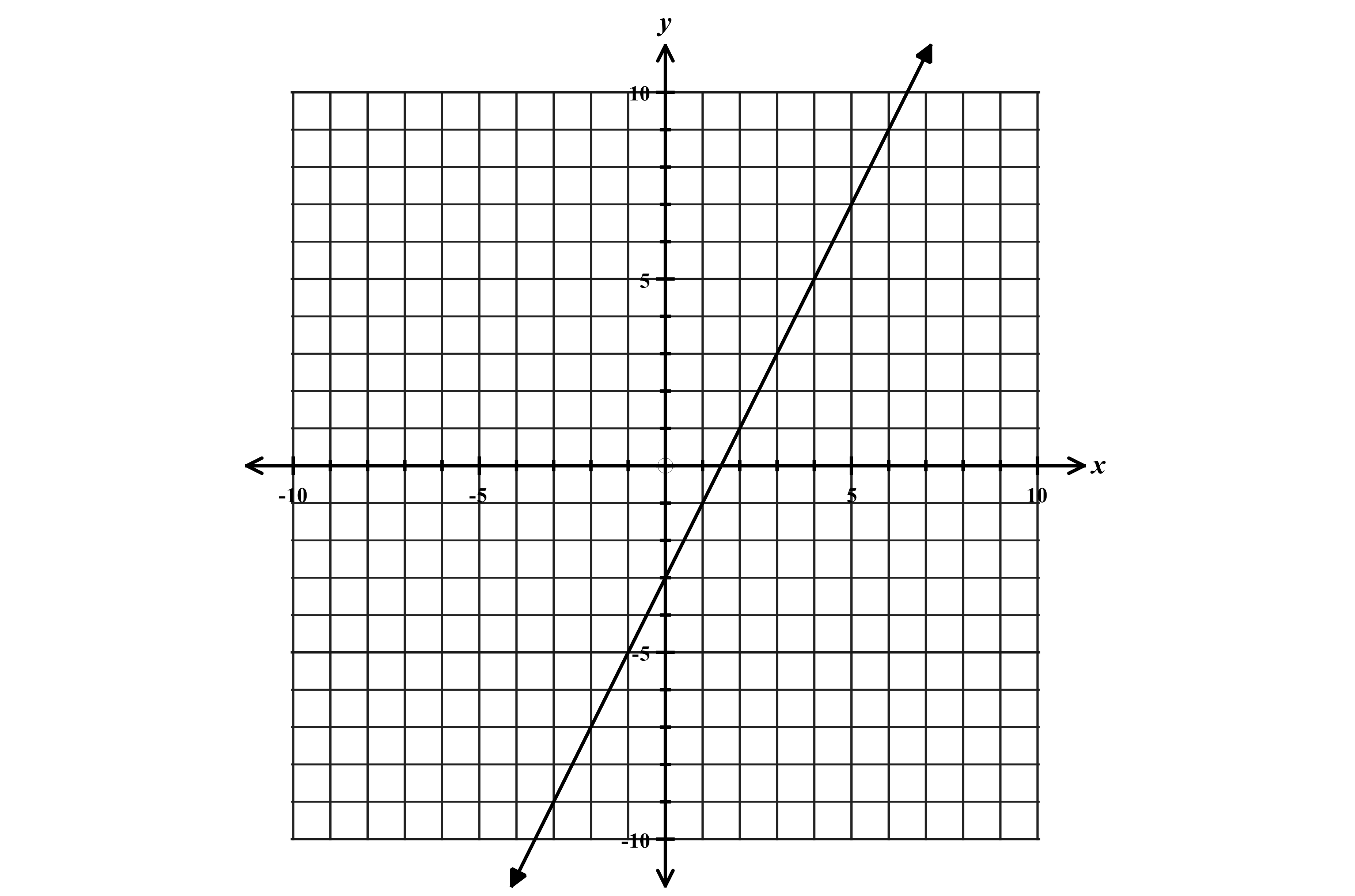 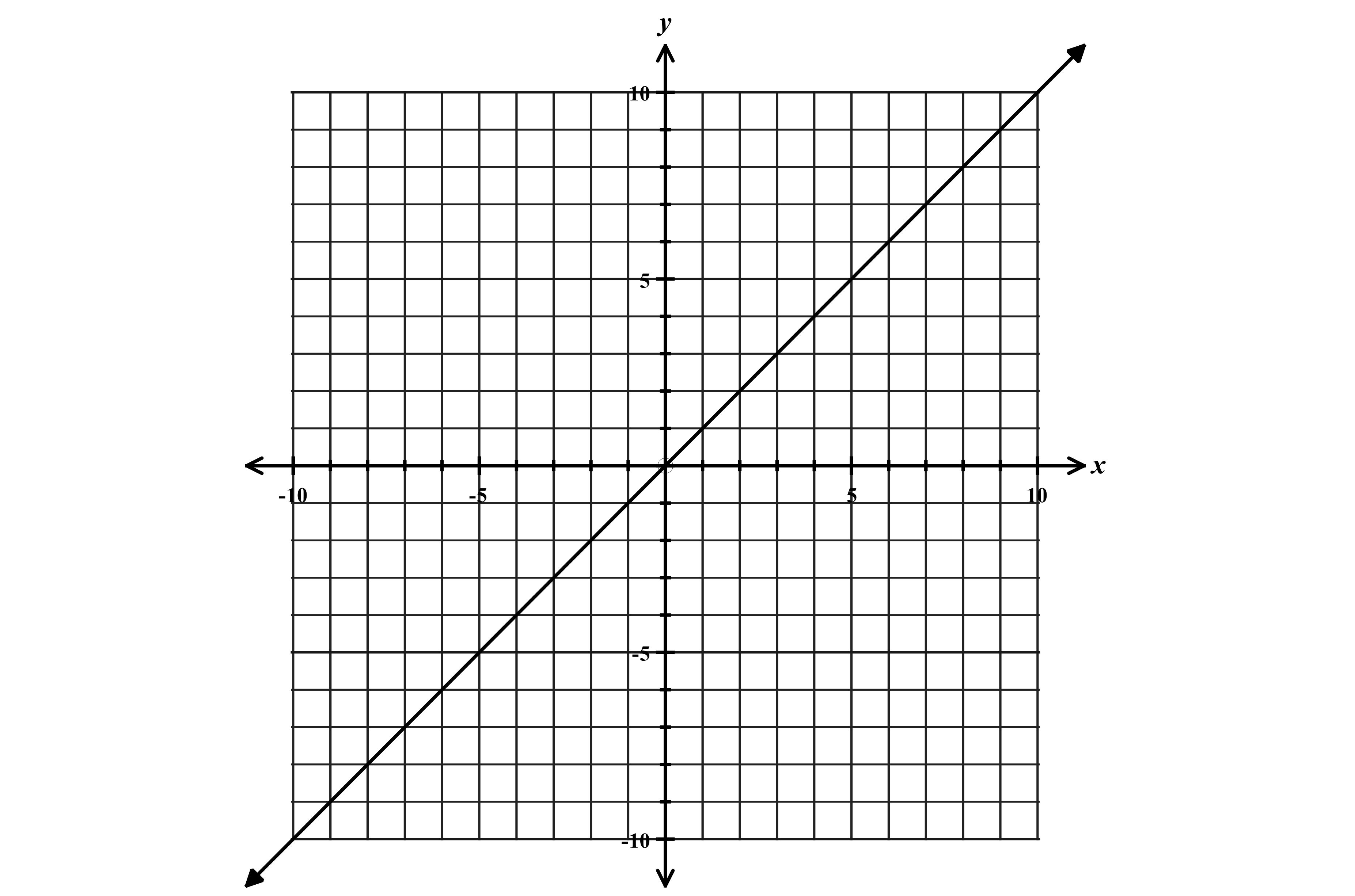 										                             Table   																		                                                                                                                                    +2 constant change           Table shows a constant rate of change.									           For each change in , the  value changes   									           by equal amounts.Variations of linear functions 									Horizontal Line	Negative slope							Slope of zero		Example:          			                  Example 	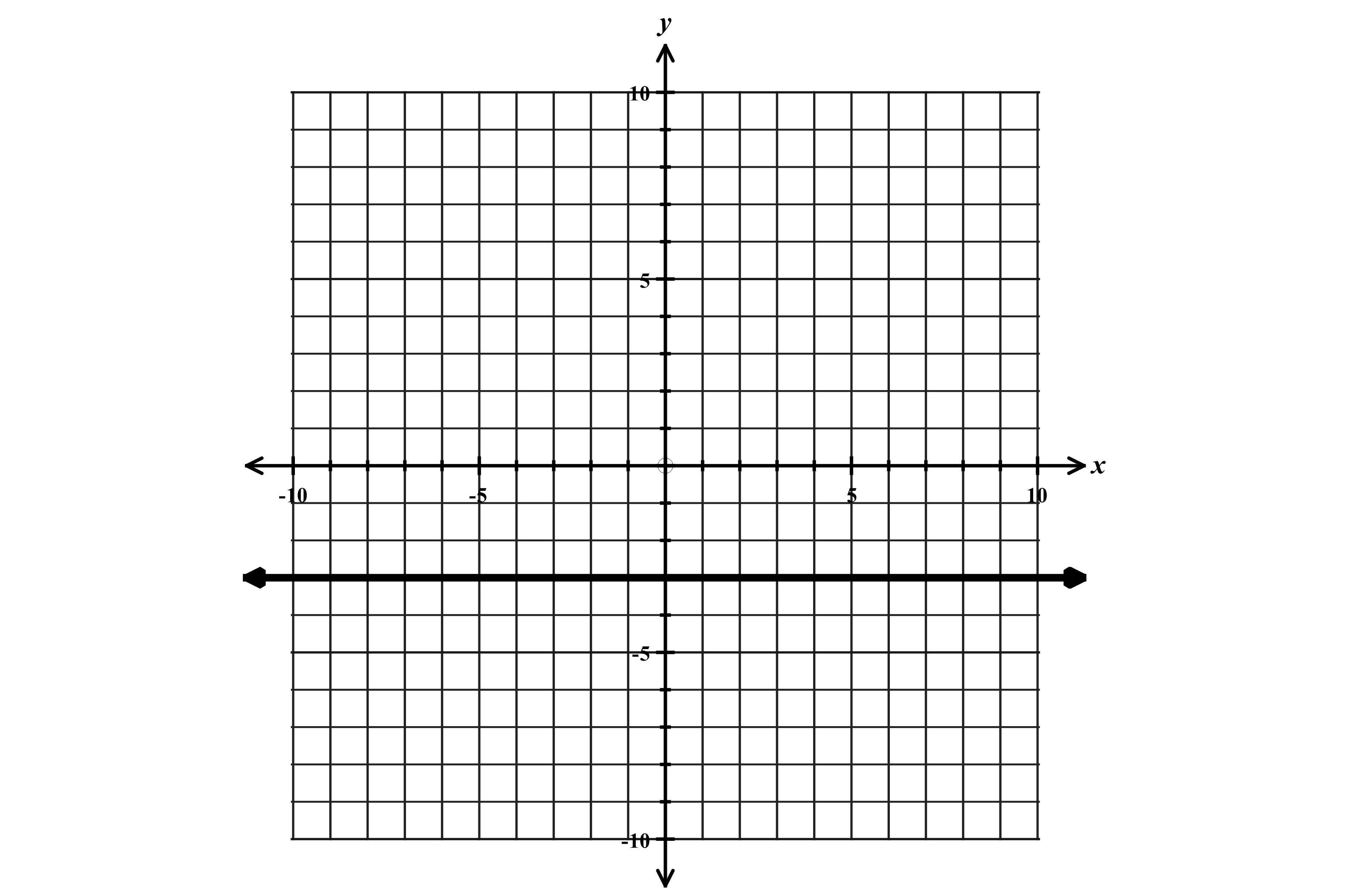 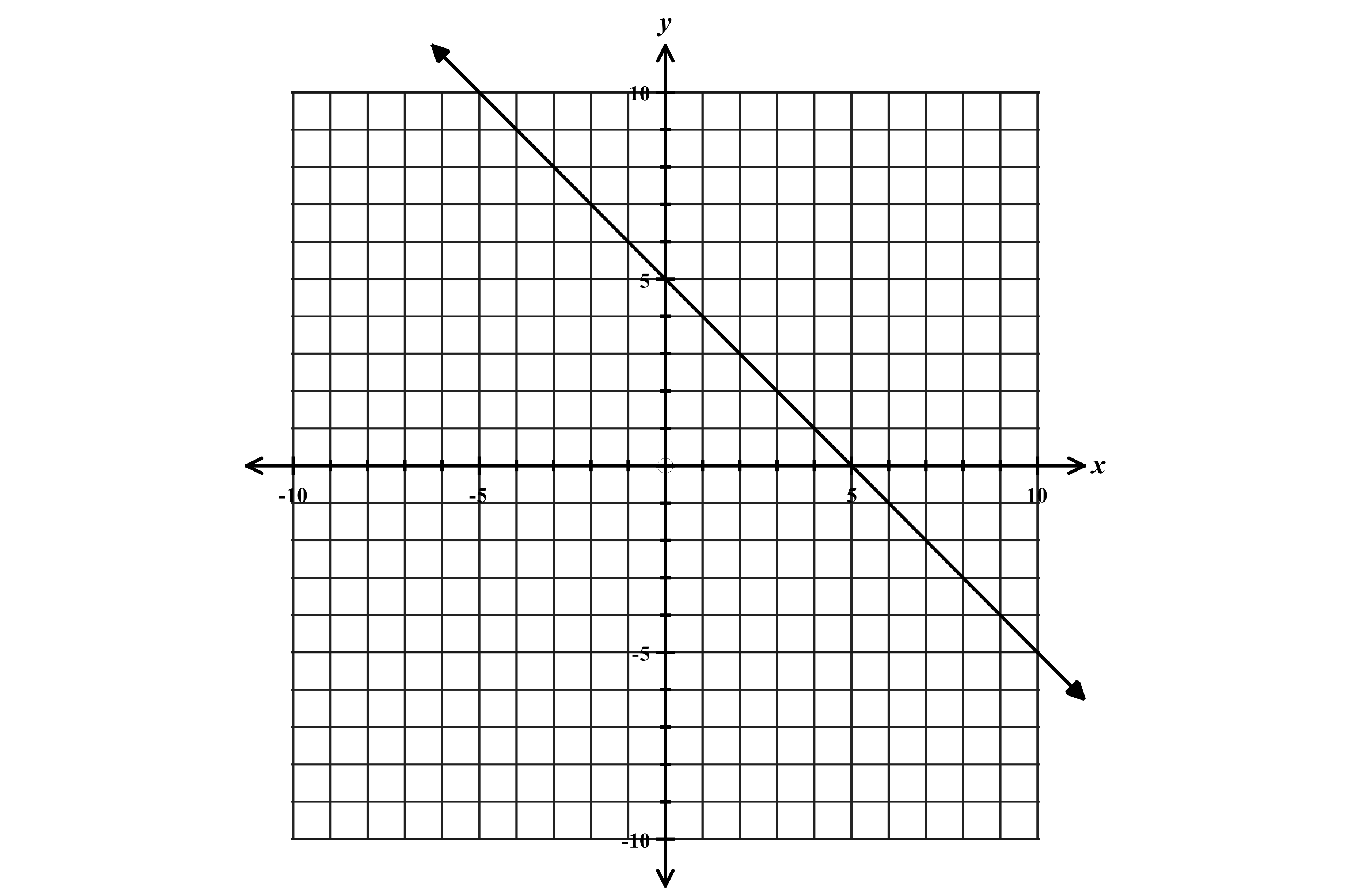 Function 2: Absolute Value FunctionParent function       General Equation Graph of 					                      Graphs in the form       Example:  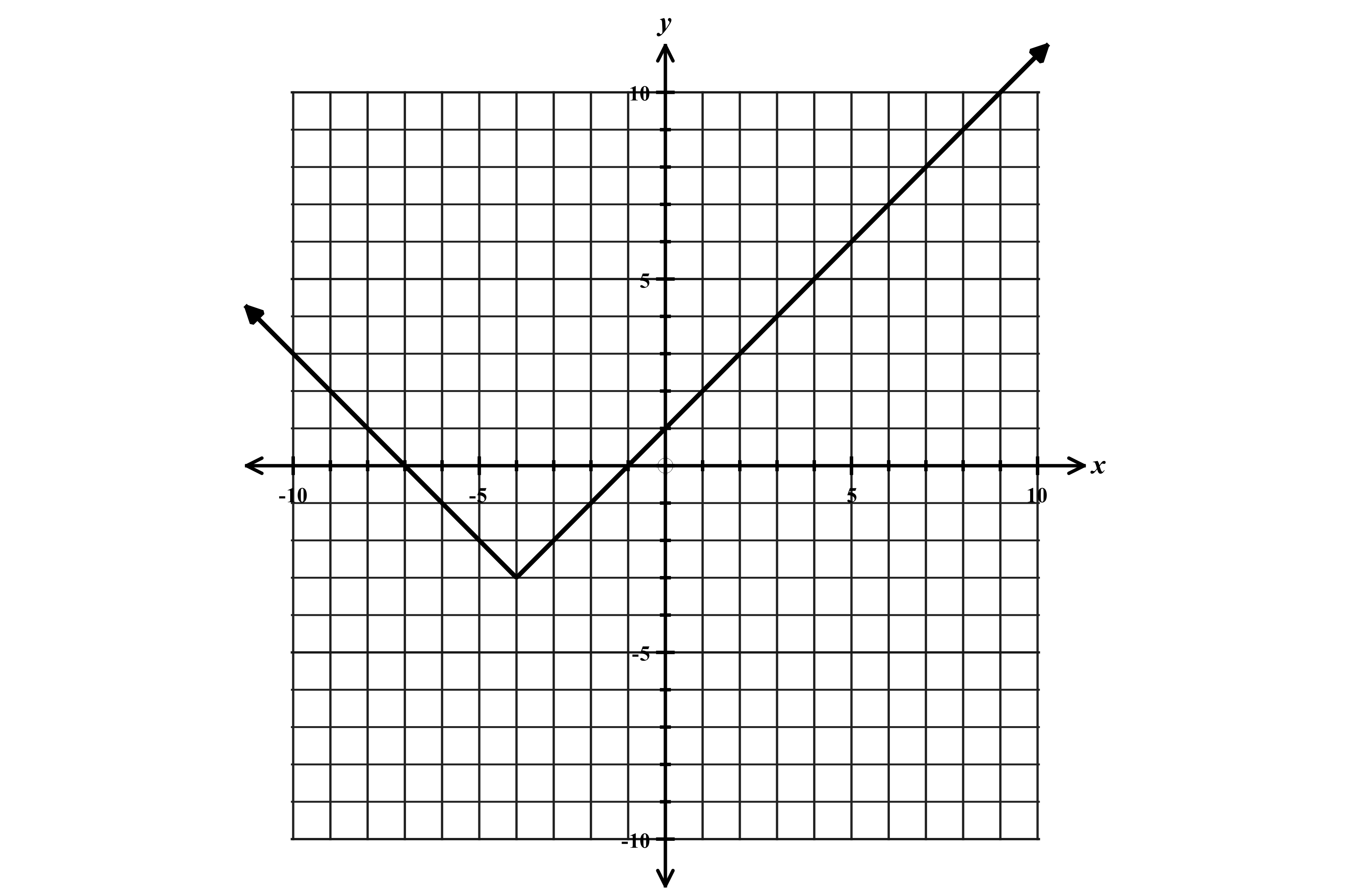 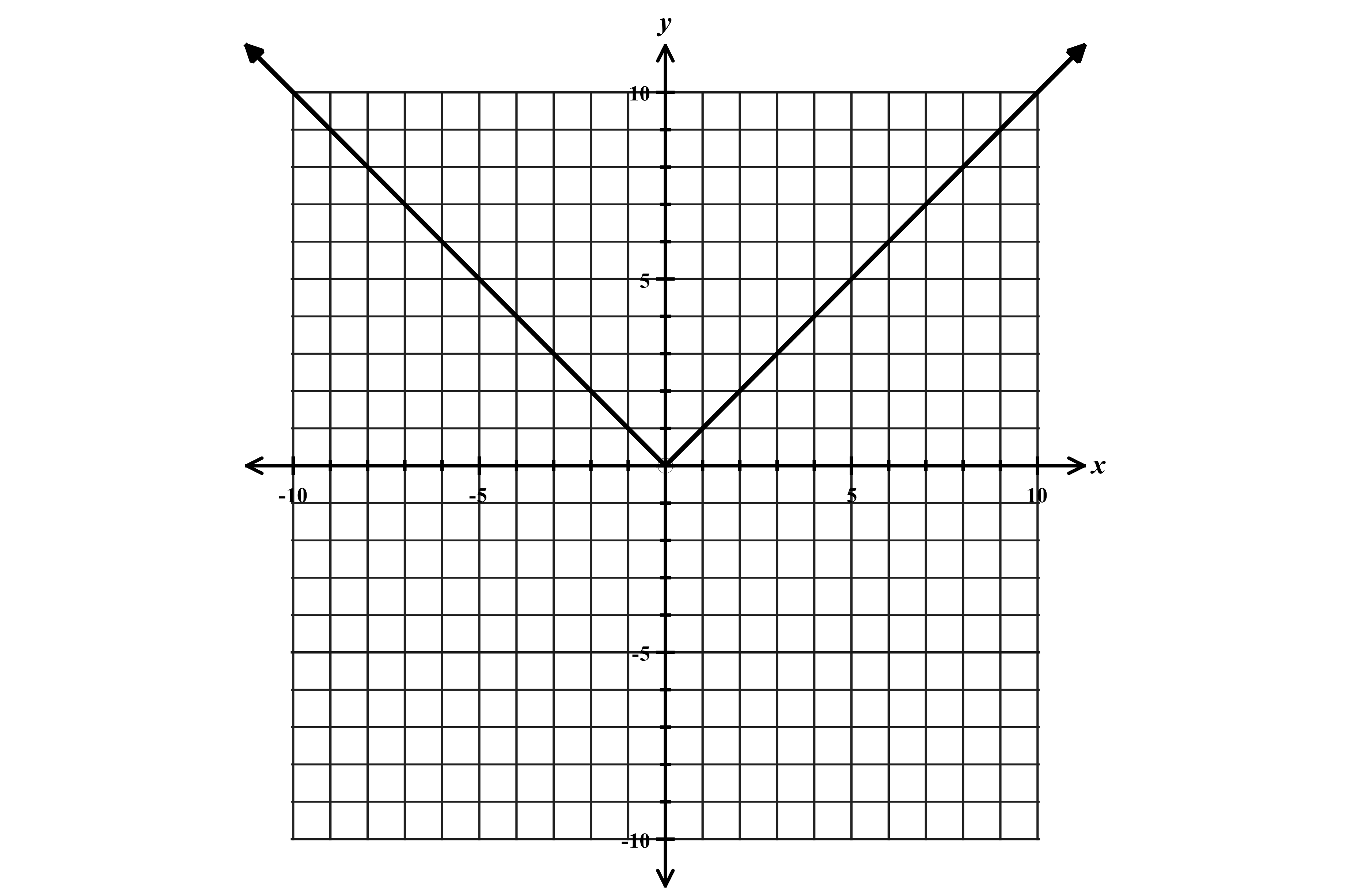 Vertex 						                   Vertex Increasing over interval  or                                                                       Increasing over the interval  or Decreasing over interval  or                                                                  Decreasing over the interval  or Think of this graph as a piecewise linear function                                                       so slope is 1 when  and -1 when              Shifted left 4 down 3. Zeros at Value of function is positive:  when Value of function is negative when Domain  or    Range  or                            Domain     Range  or When leading coefficient is less than 0.				When leading coefficient is greater or less than 1.                                                                                               and   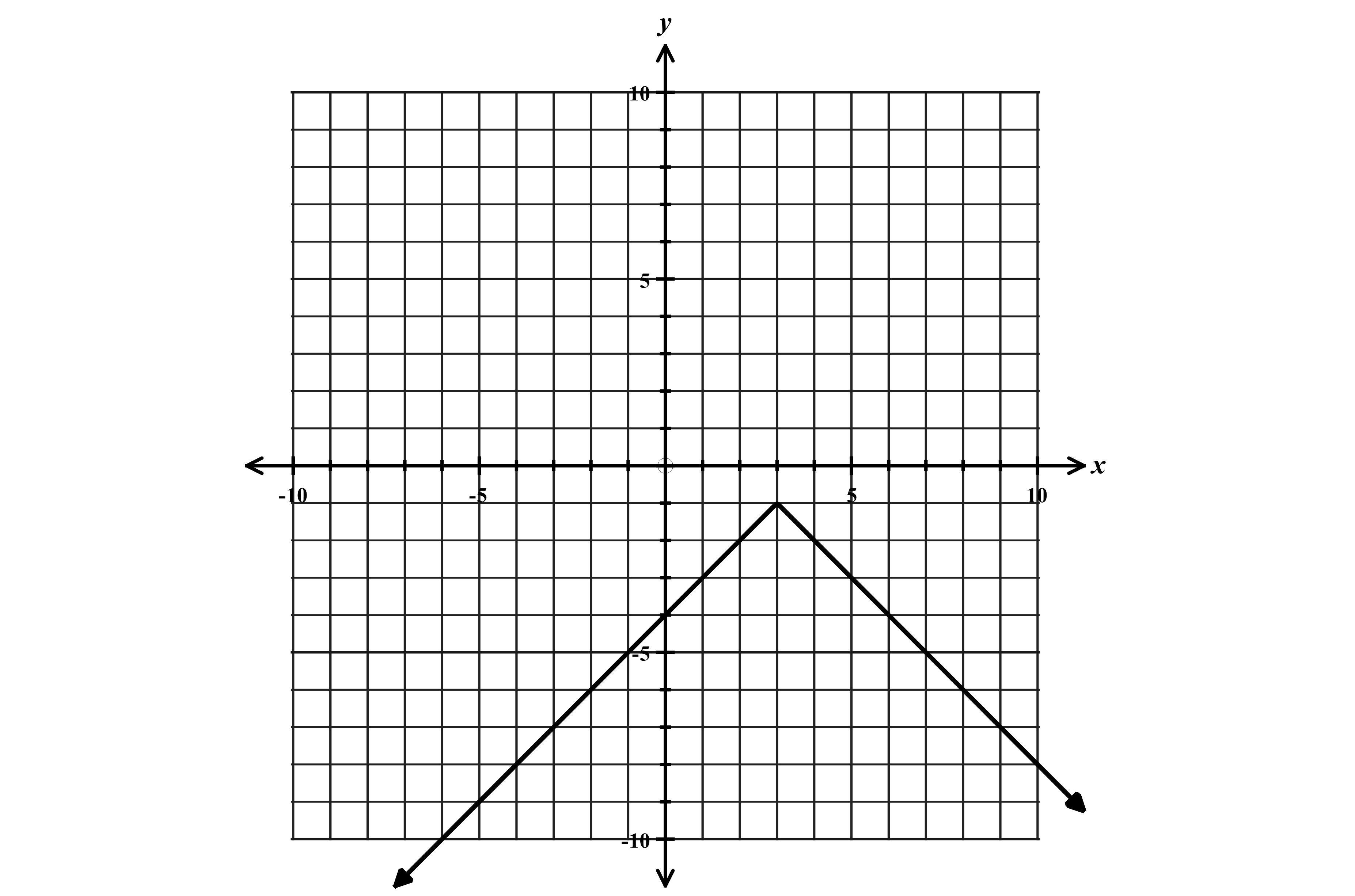 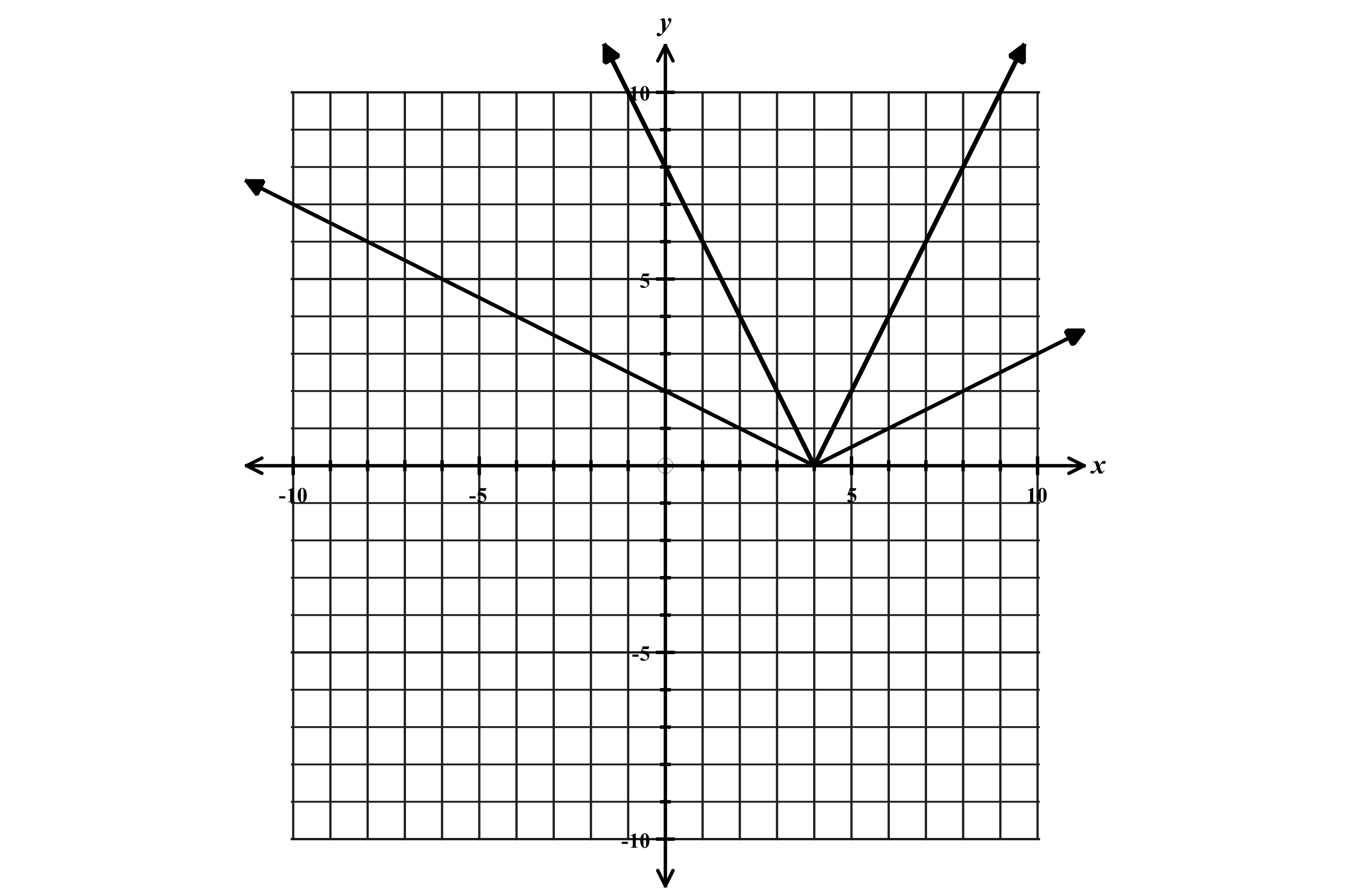 Increasing over the interval  or  				 is narrower or “compressed”Decreasing over the interval  or                                                              is wider or “stretched”Value of function is always negative  for all values of .                       Both graphs are shifted right 4 units  Domain  or    Range  or                              vertex is Graph is shifted right 3 units and down 1 unit so vertex is                       Function 3: Exponential FunctionParent function     General Equation   where  is the y-intercept and  is the growth or decay factor.Rate of change is not constant!Graph of 				    	                Graphs in the form    Example:  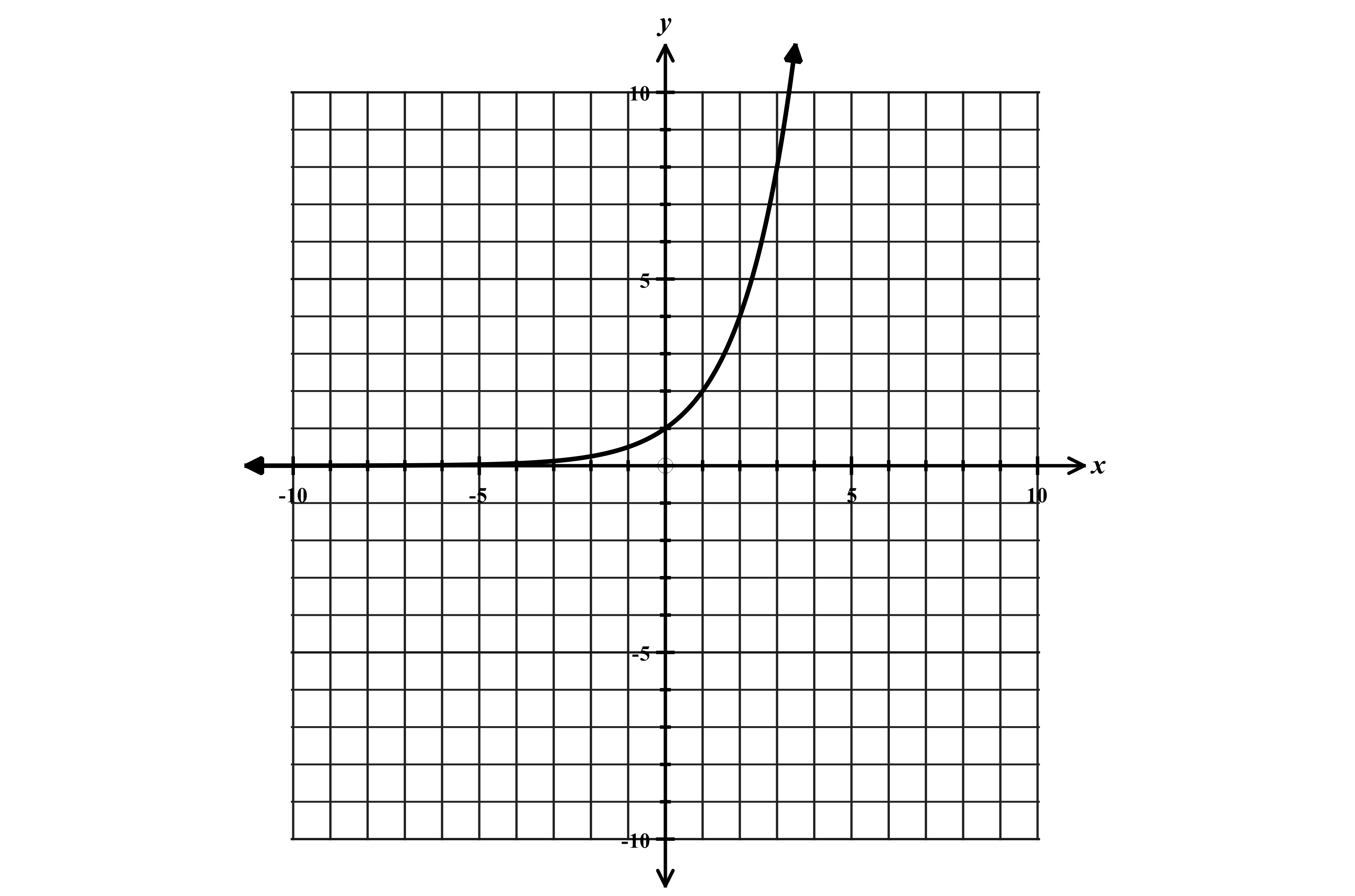 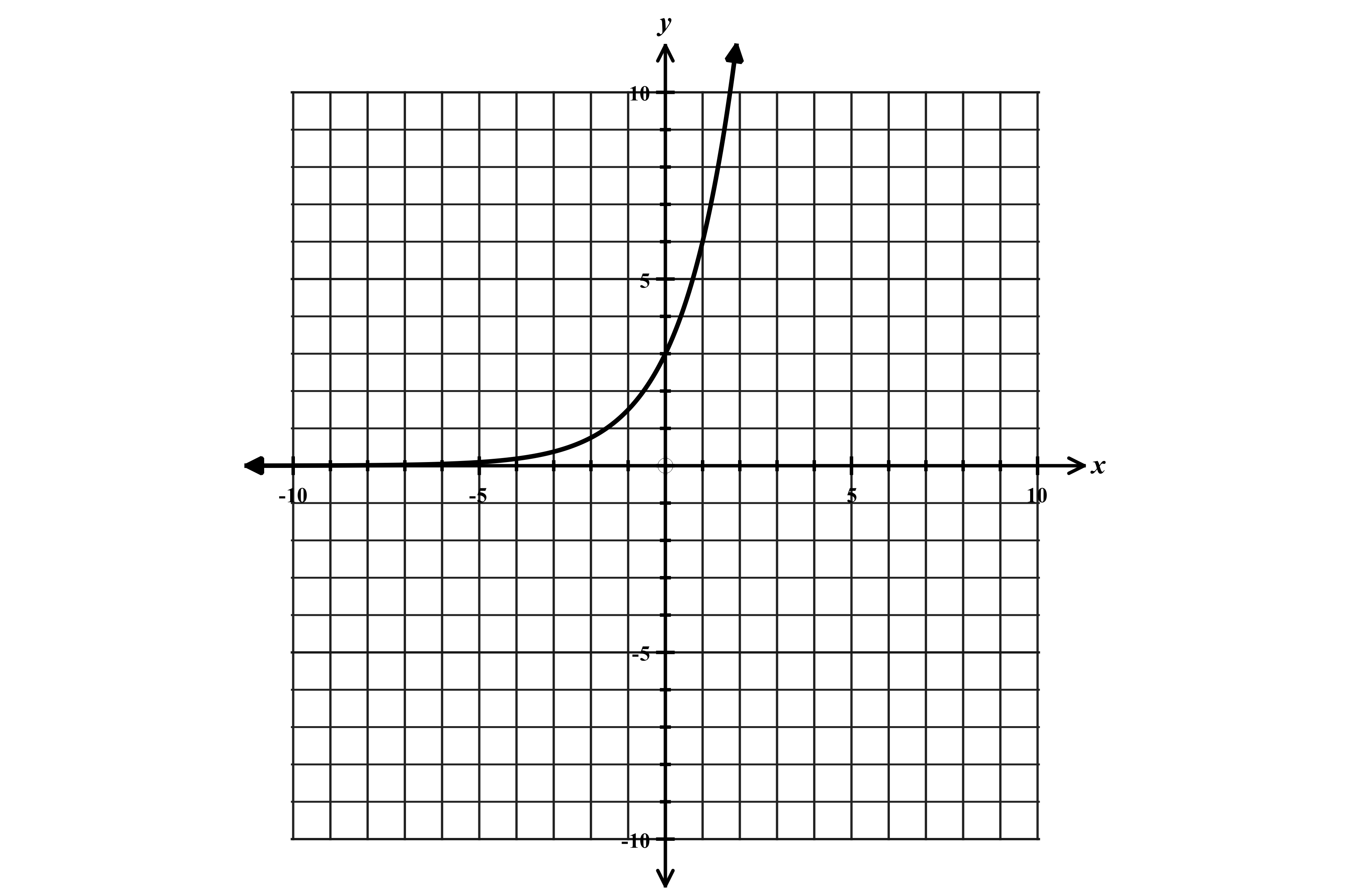 Increasing over all values of  or                                                           Graph is the same as  with the exception of  valueValue of the function is always positive  for all values of .         y-intercept is 3 because of leading coefficient of 3.y-intercept of function is 1 (because when , )                             Exponential growth with a growth factor of 2.This graph displays exponential growth with a growth factor of 2.             Domain and range is same as .Domain  or    Range or                            Examples when a and b values change.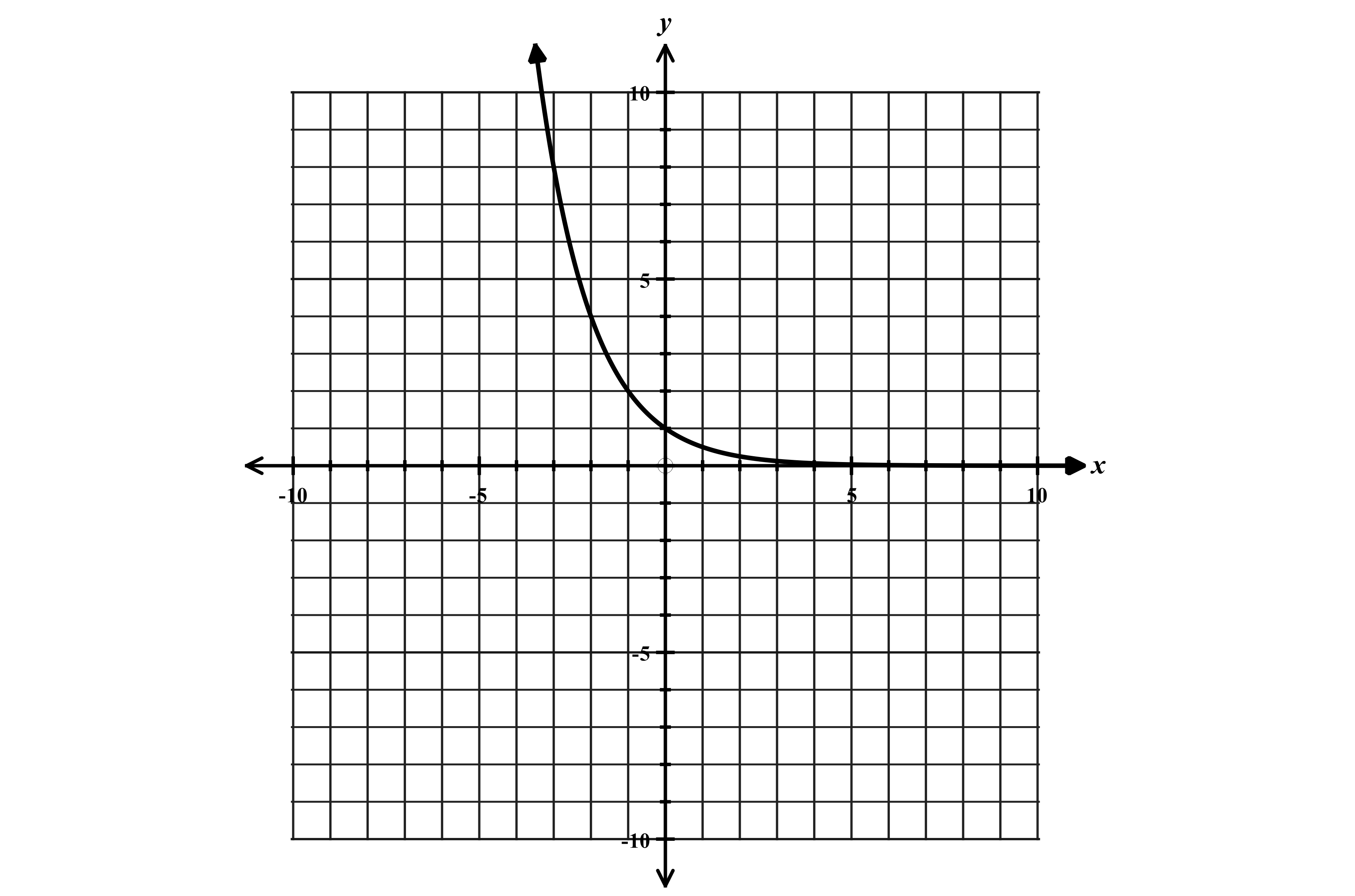 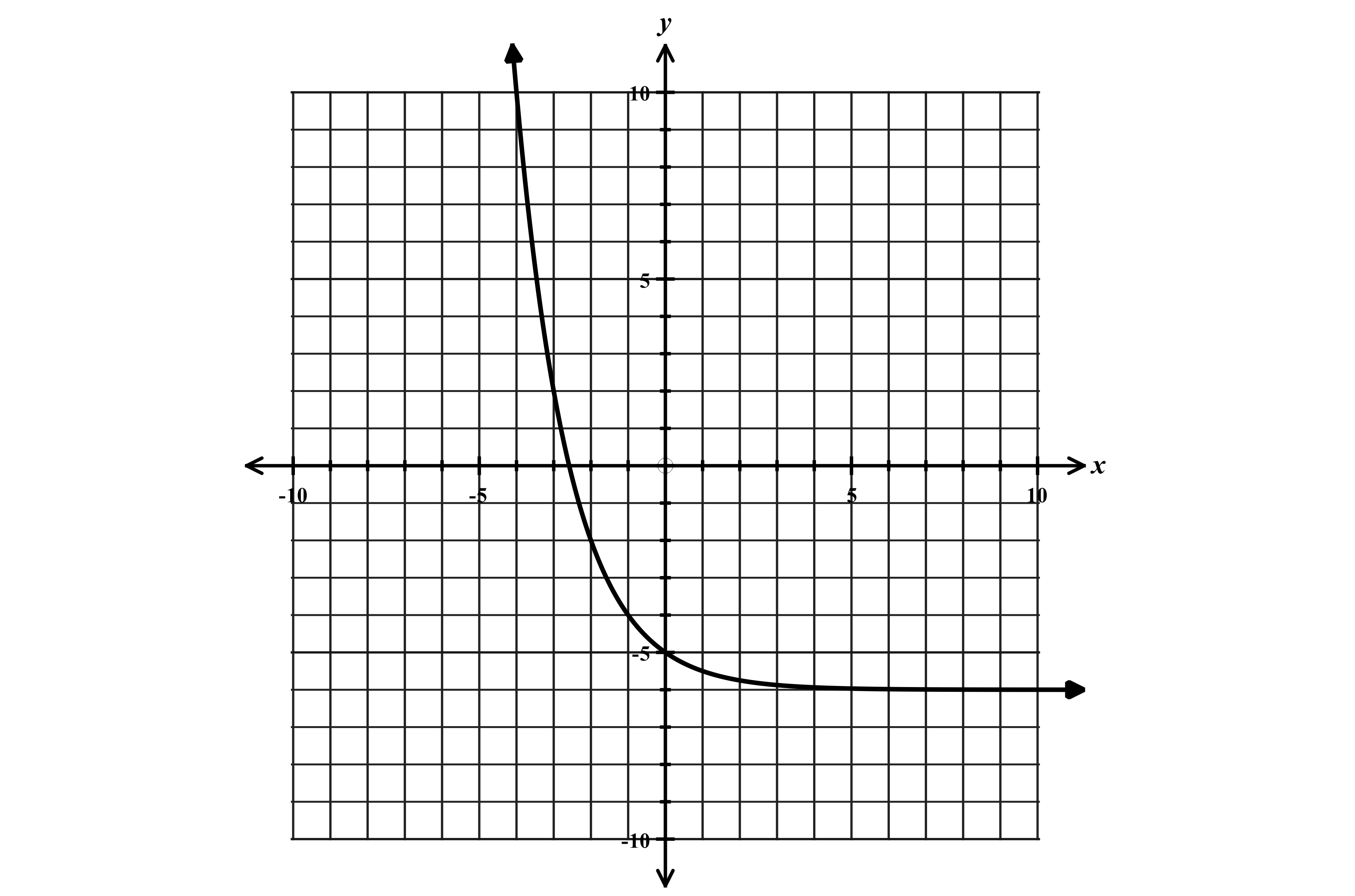 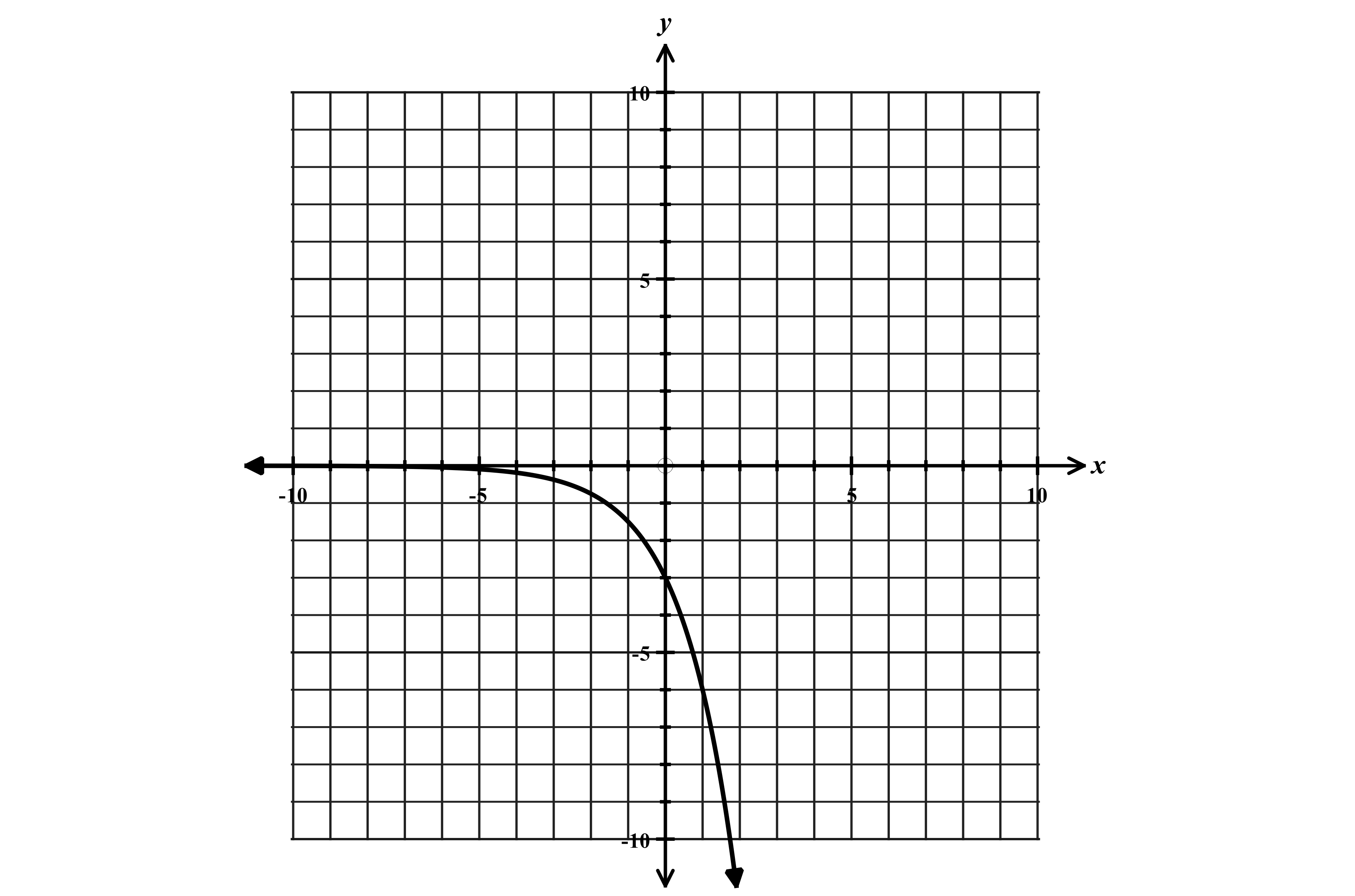 Graph is “flipped”                                                        Exponential decay                                                     Same as   but shifted down 6                                   y-intercept is -3                                                           Decay factor is Function 4: Quadratic FunctionParent Function:     Standard form Equation:                           Graph of                                                                                                        Graph of 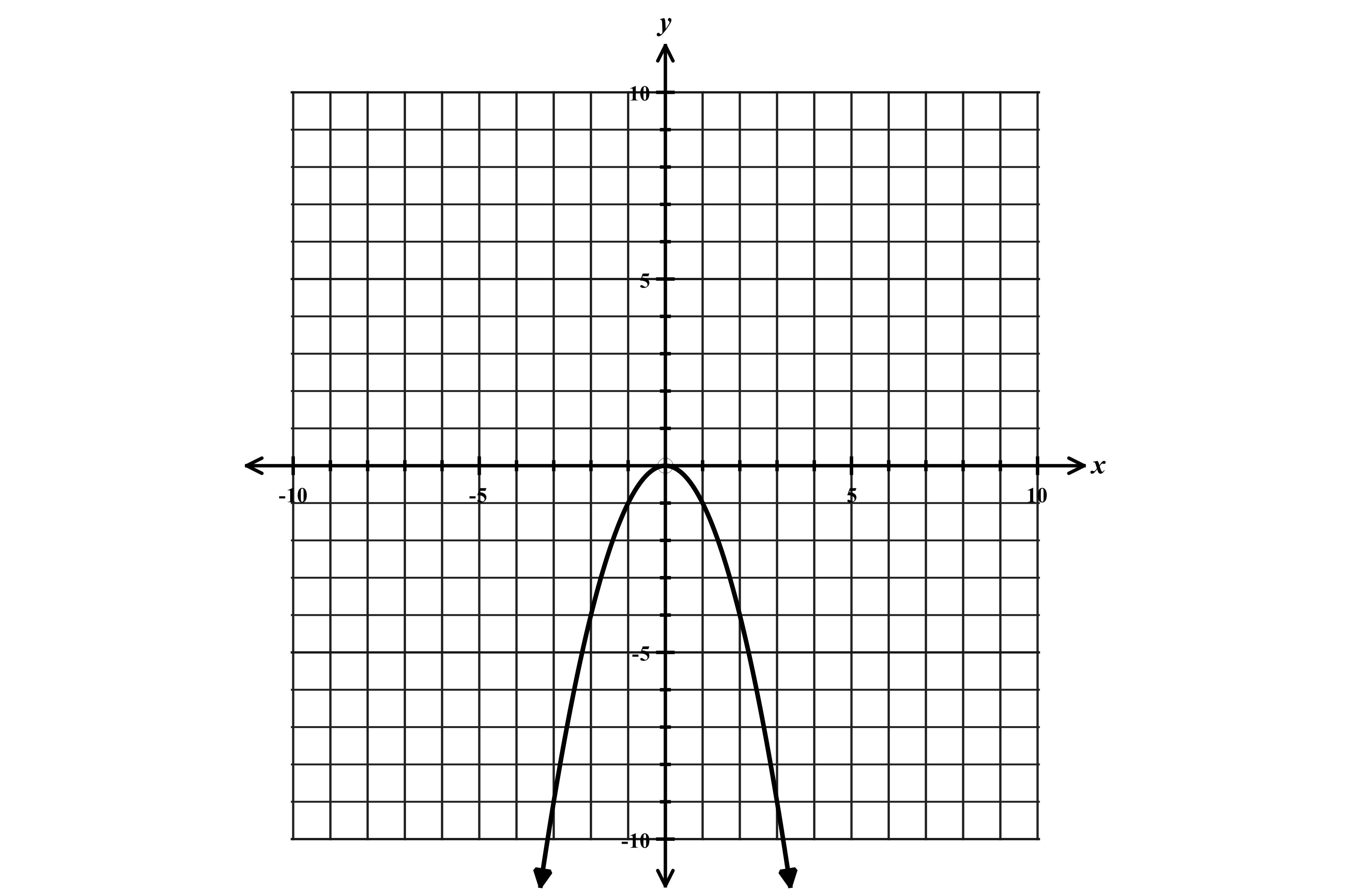 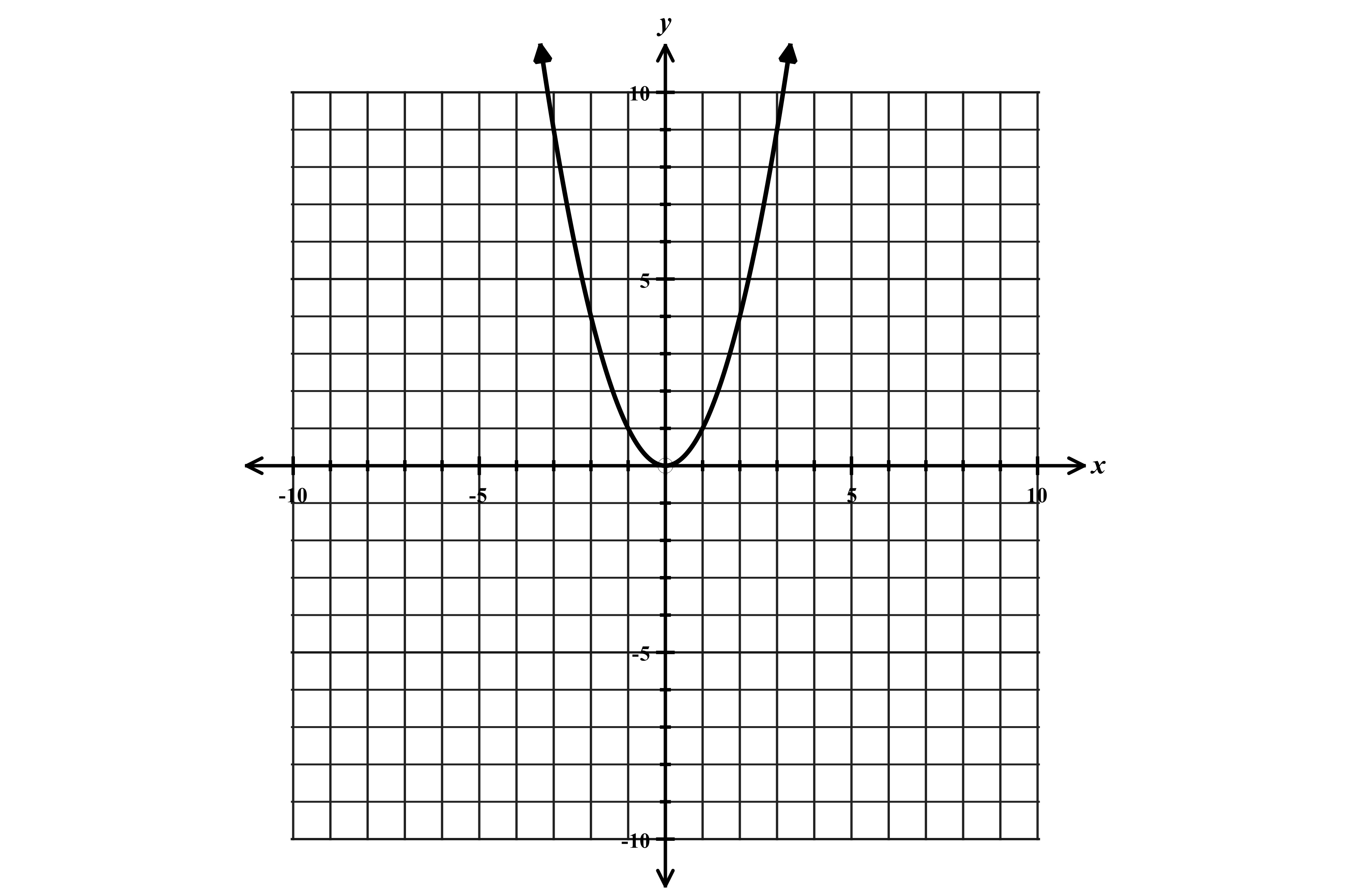 Vertex : Minimum point (opens up)                            		        Vertex  maximum point (opens down)Increasing over the interval  or    	                                            Increasing over the interval  or Decreasing over the interval  or 			        Decreasing over the interval  or    Domain  or 			 	        Domain  or Range  or                                                                                              Range  or    Axis of symmetry:  (                                                                   Axis of symmetry:  (   Shifting, compressing, and stretching quadratics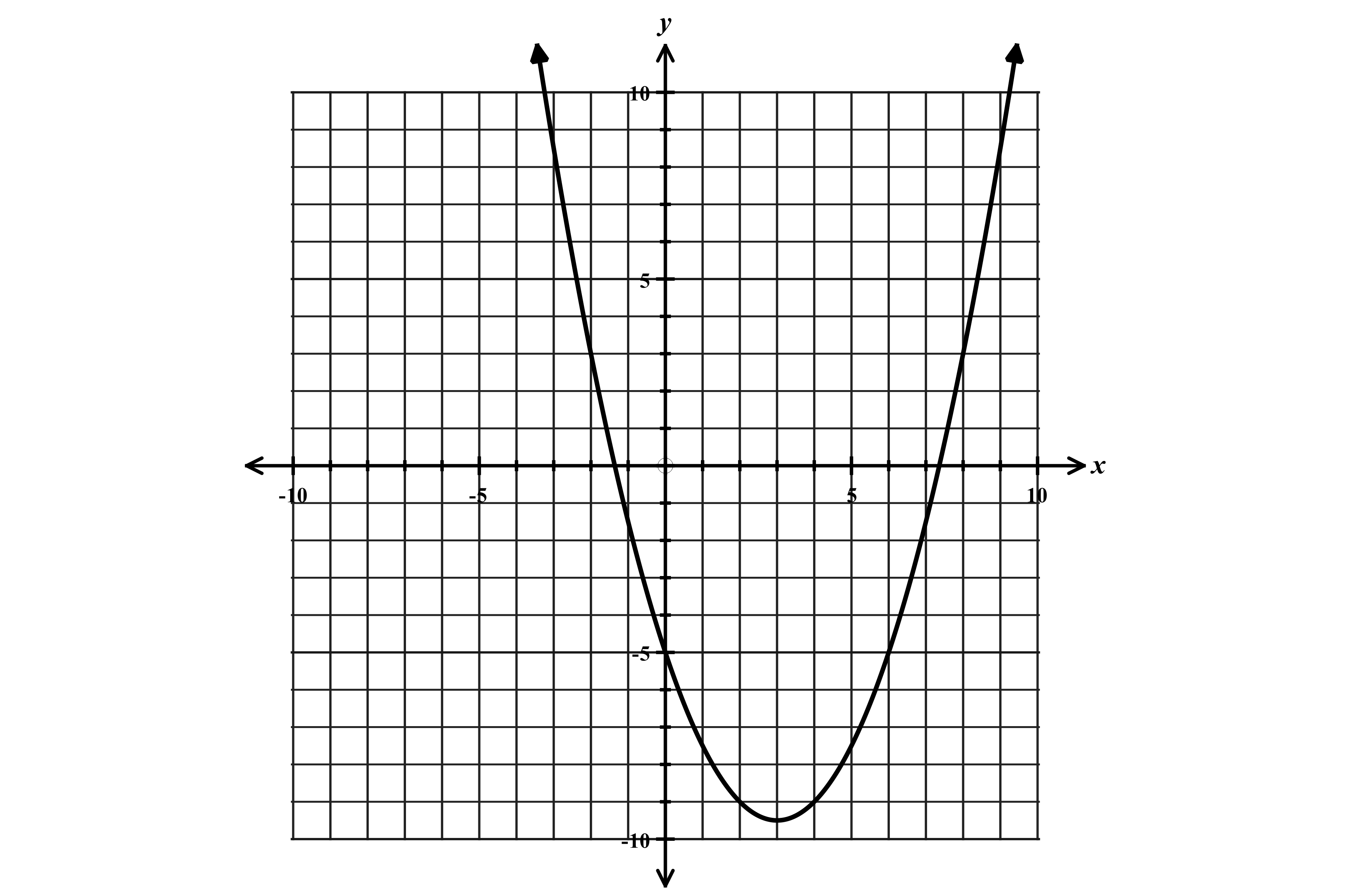 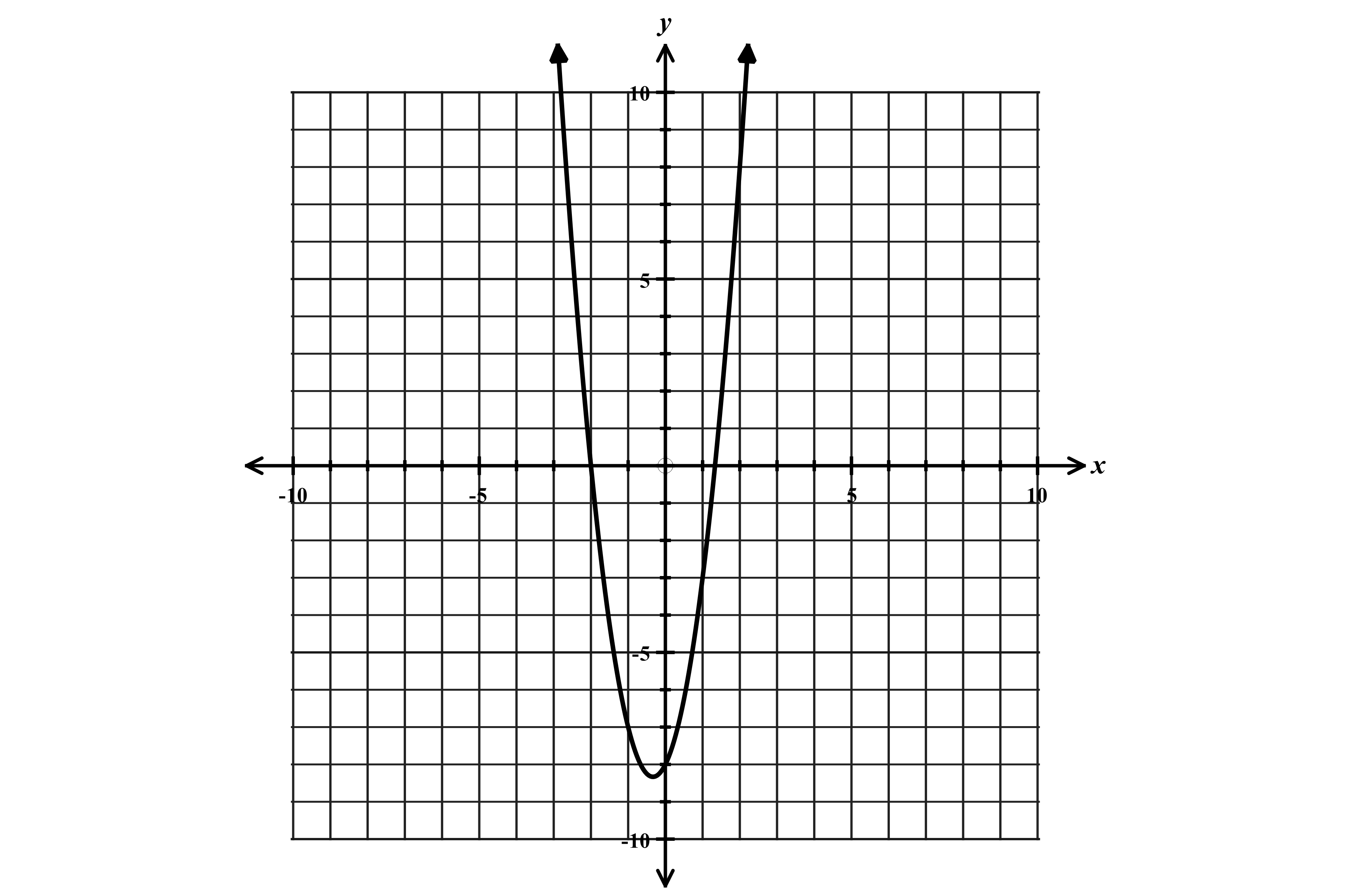 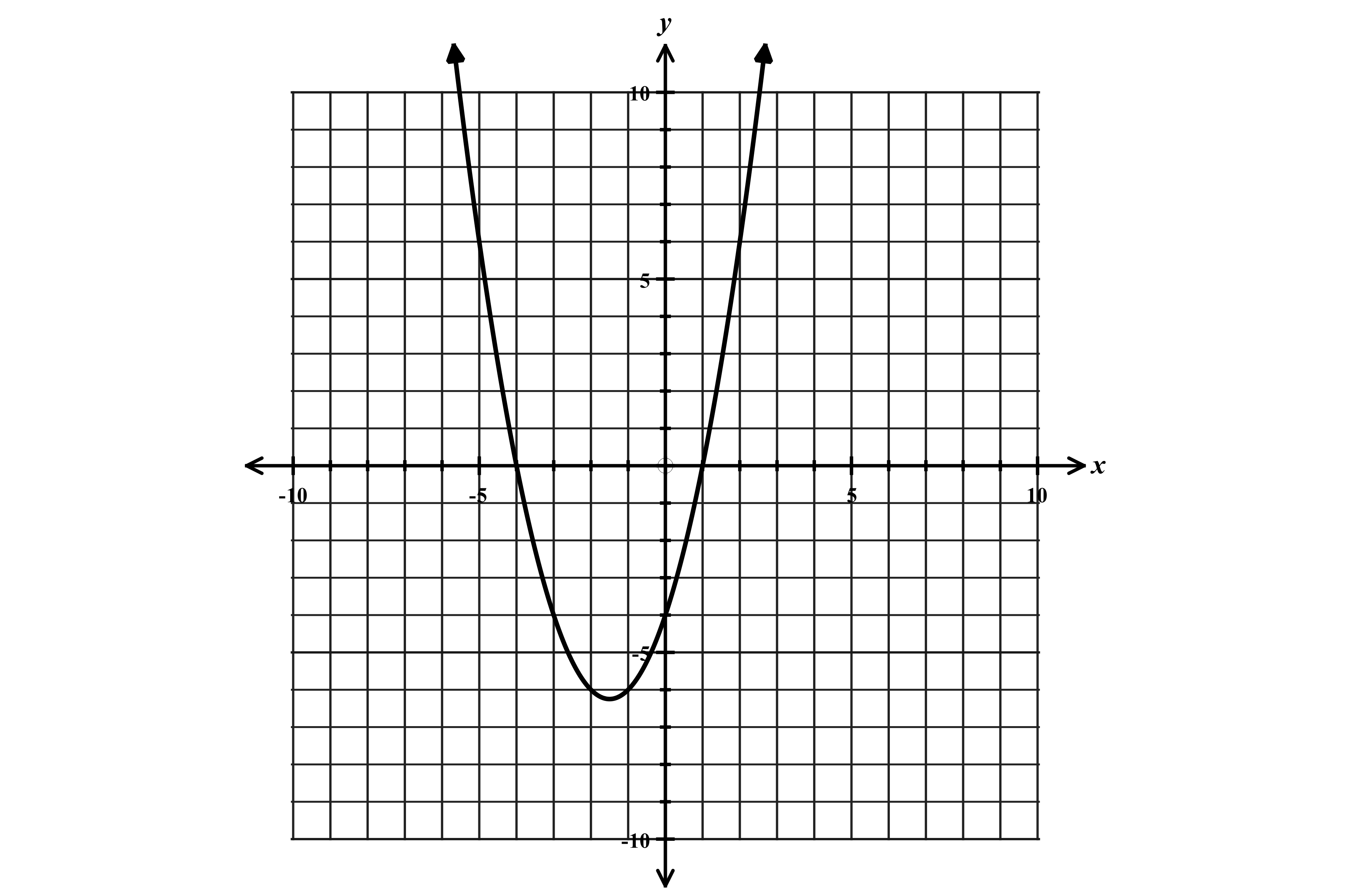 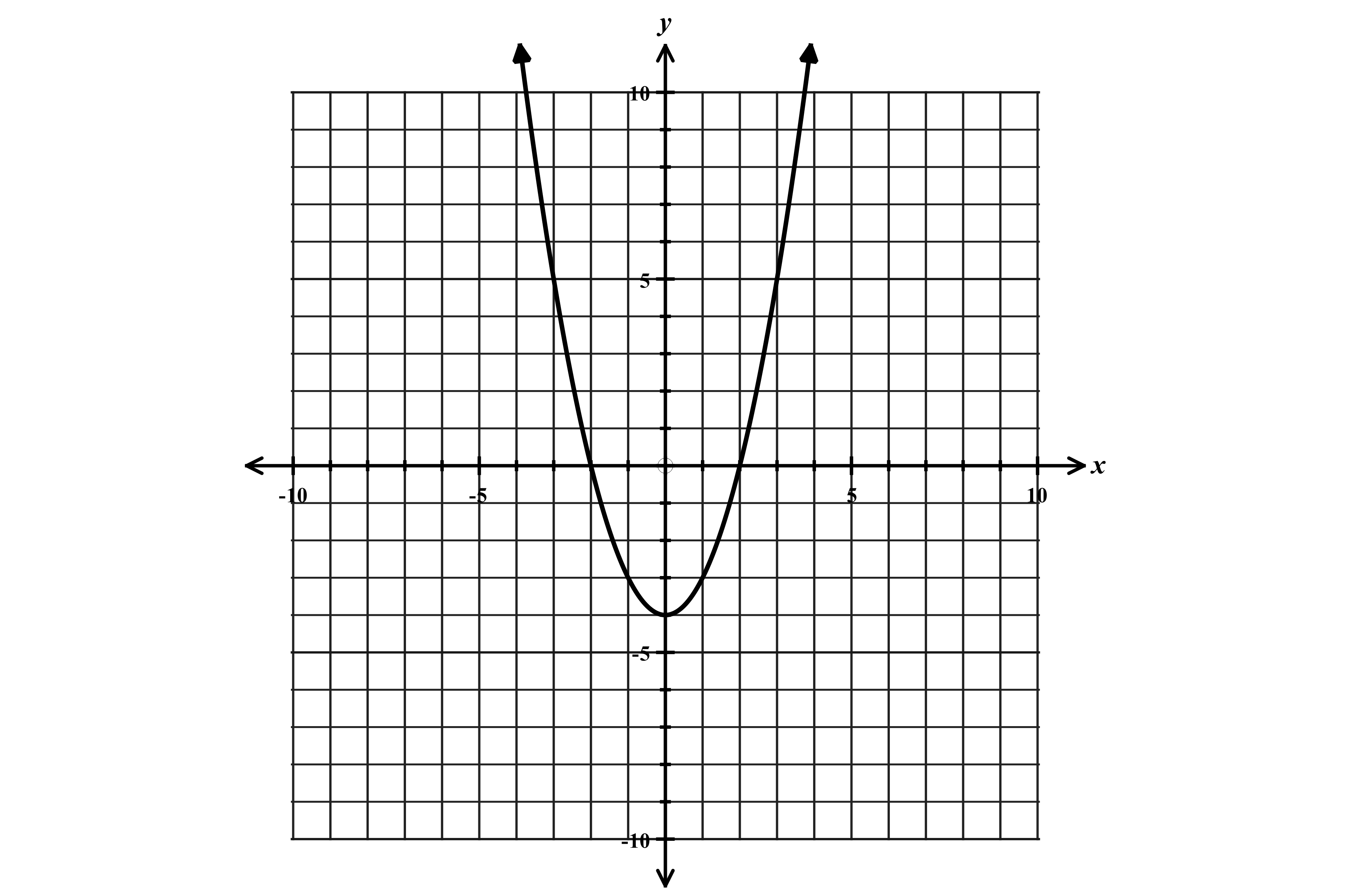 Shifted down 4 units                                 Shifted left and down                                   “Compressed”                                               “Stretched”                      “More narrow”                                                 “Wider”Roots of a quadratic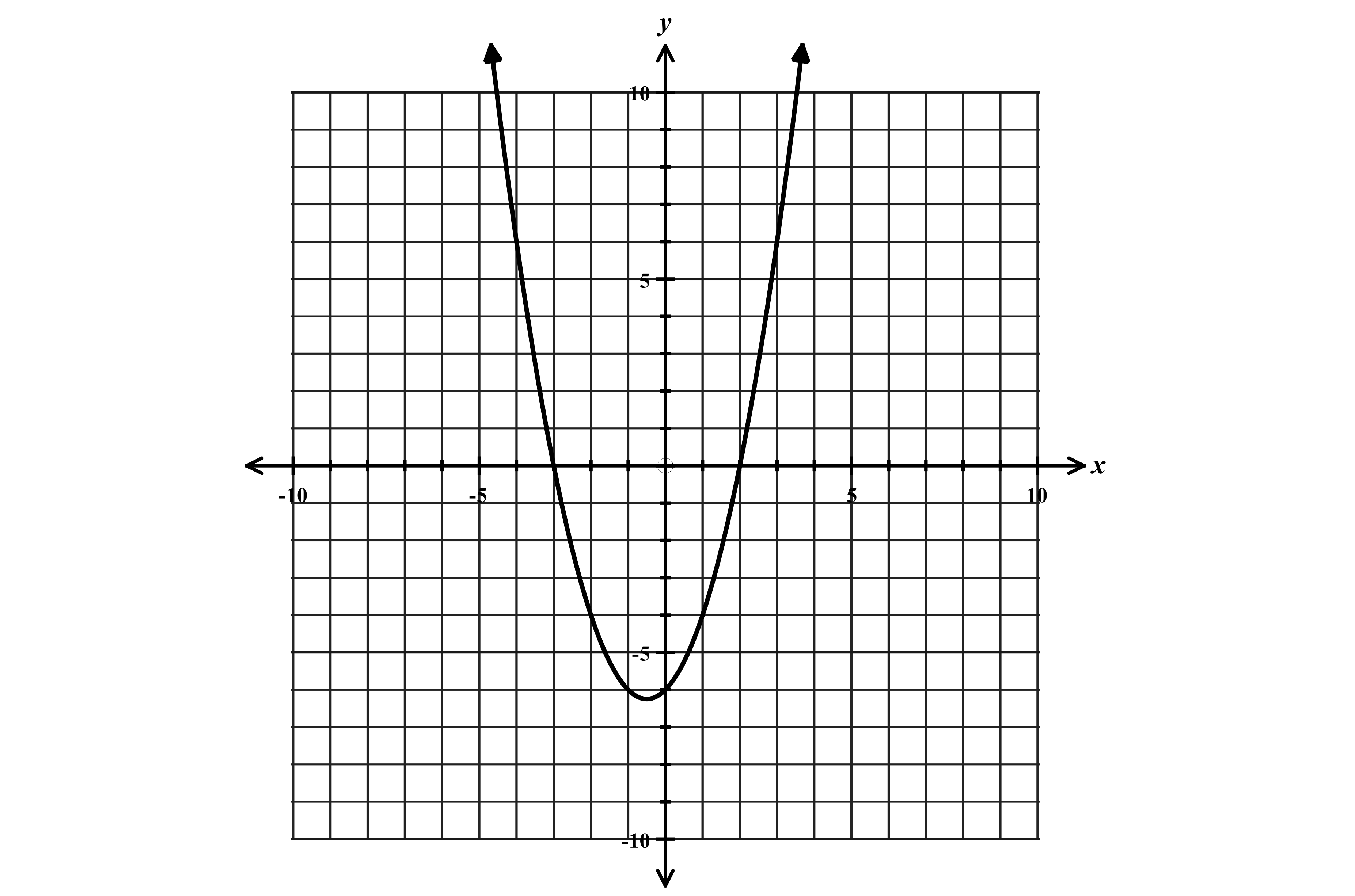 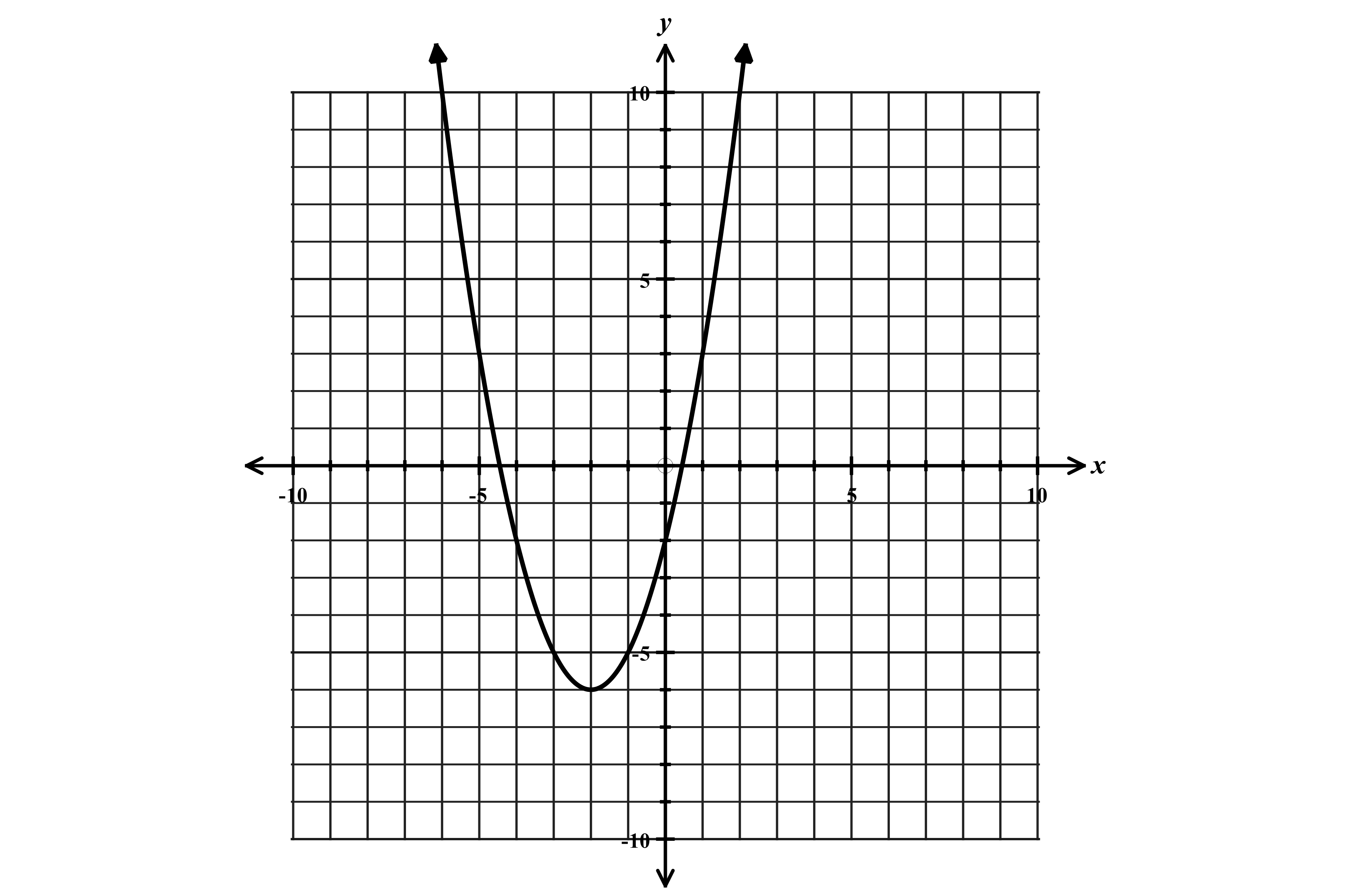 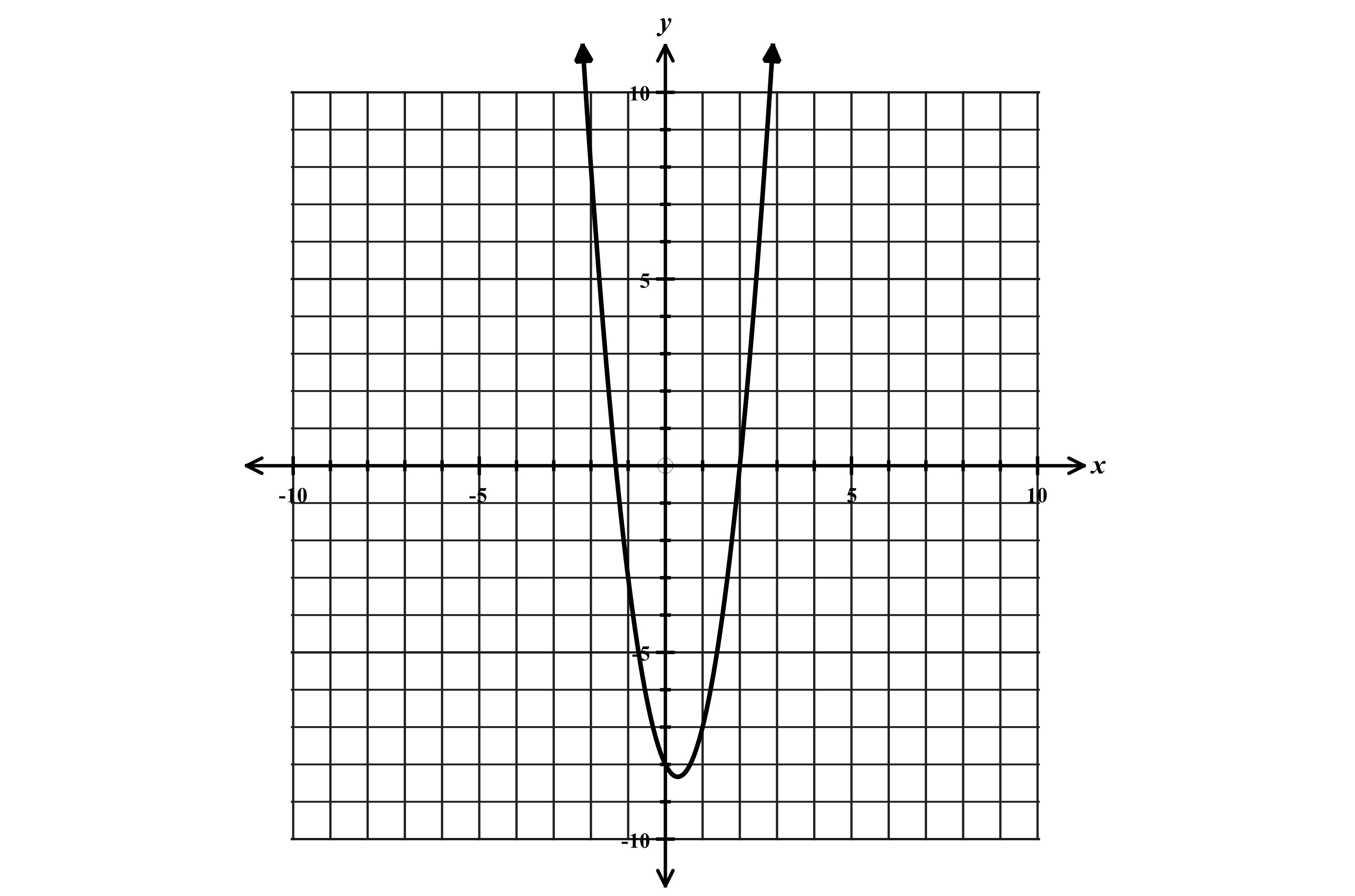 Two rational roots				          Two rational roots                                                 Two irrational roots – Won’t factorFactored form of equation             Factored form                  Need completing the squareRoots  or                                   Roots   or                Quadratic formulaVertex form of a quadratic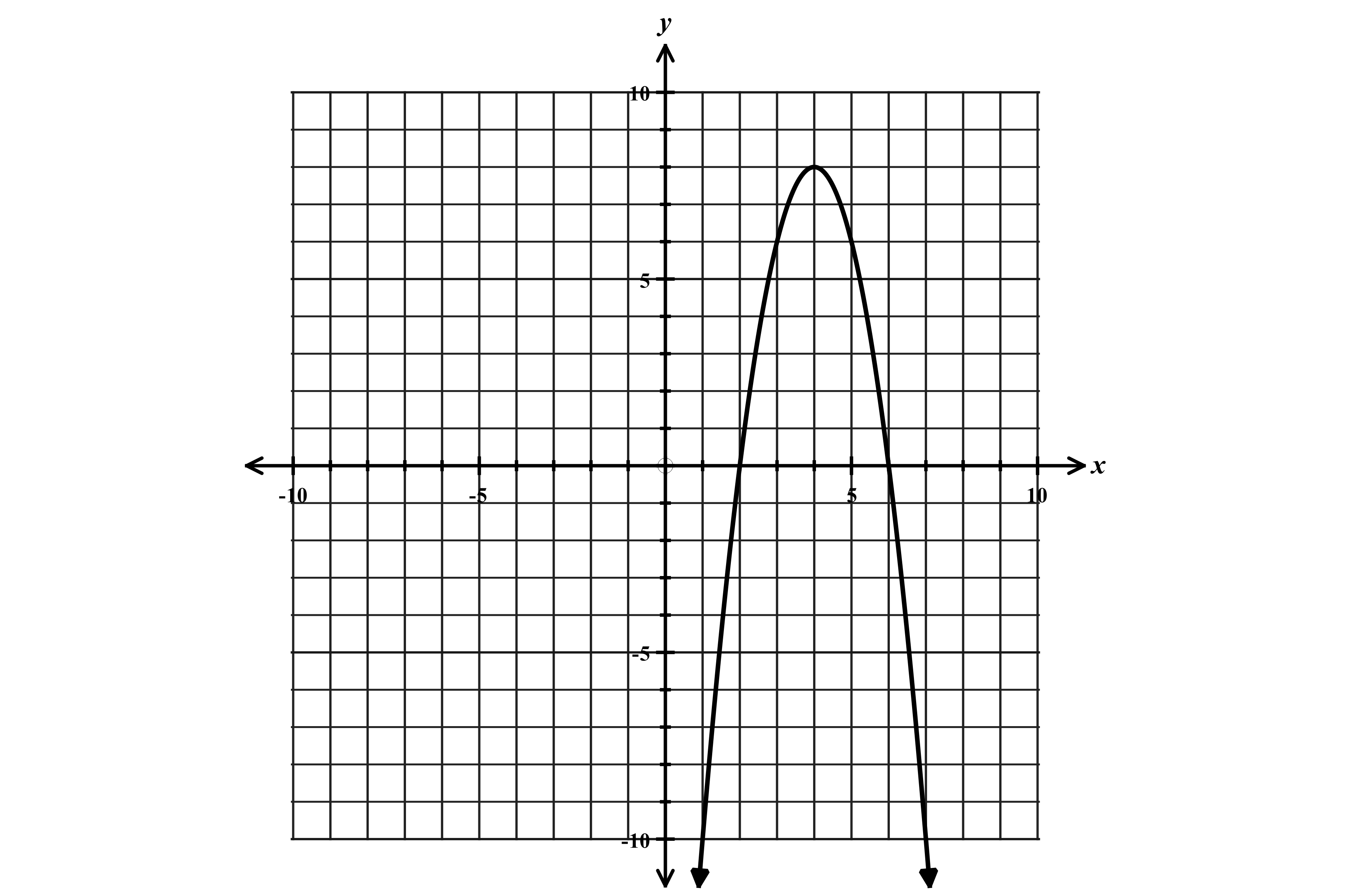 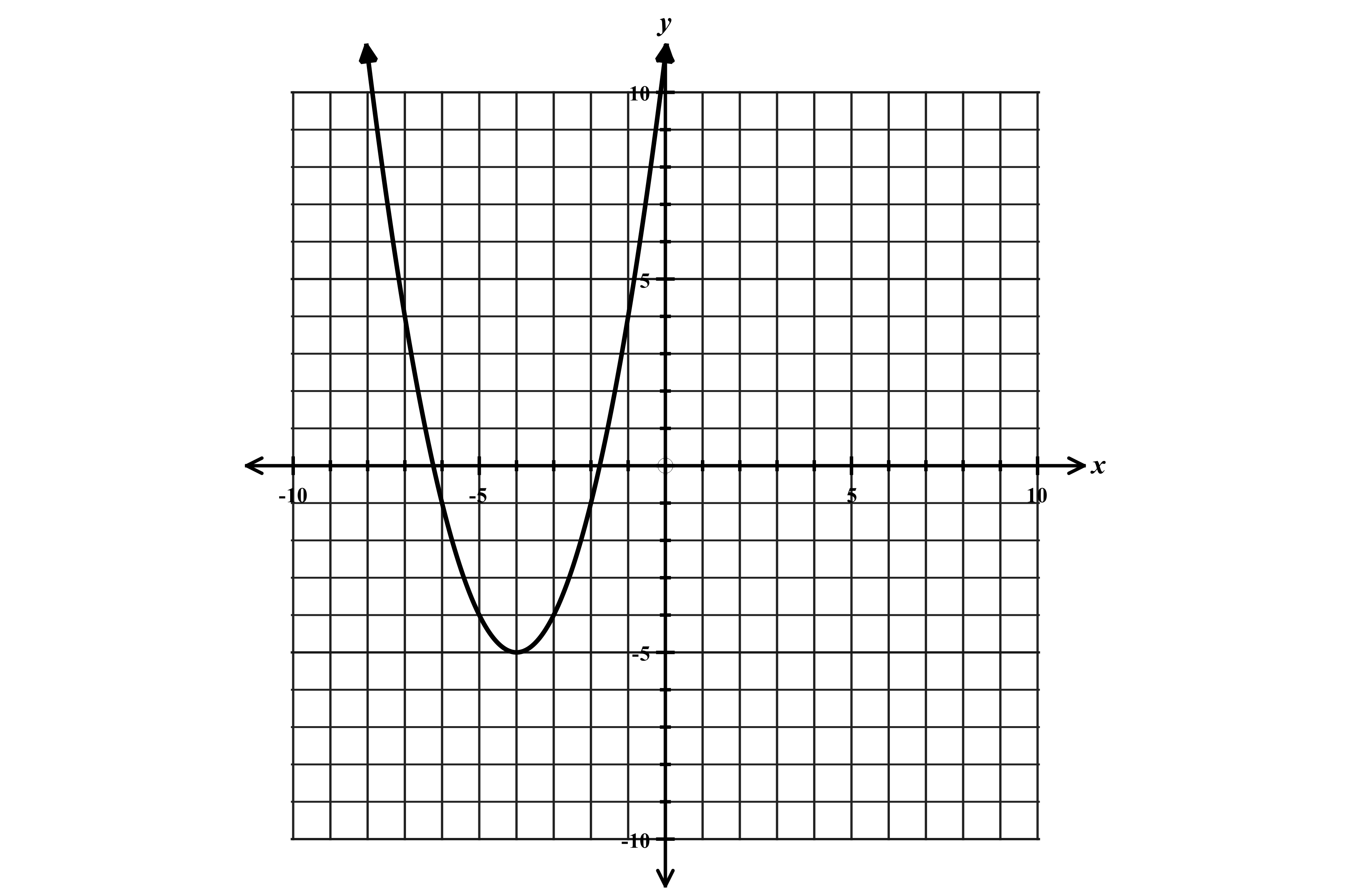 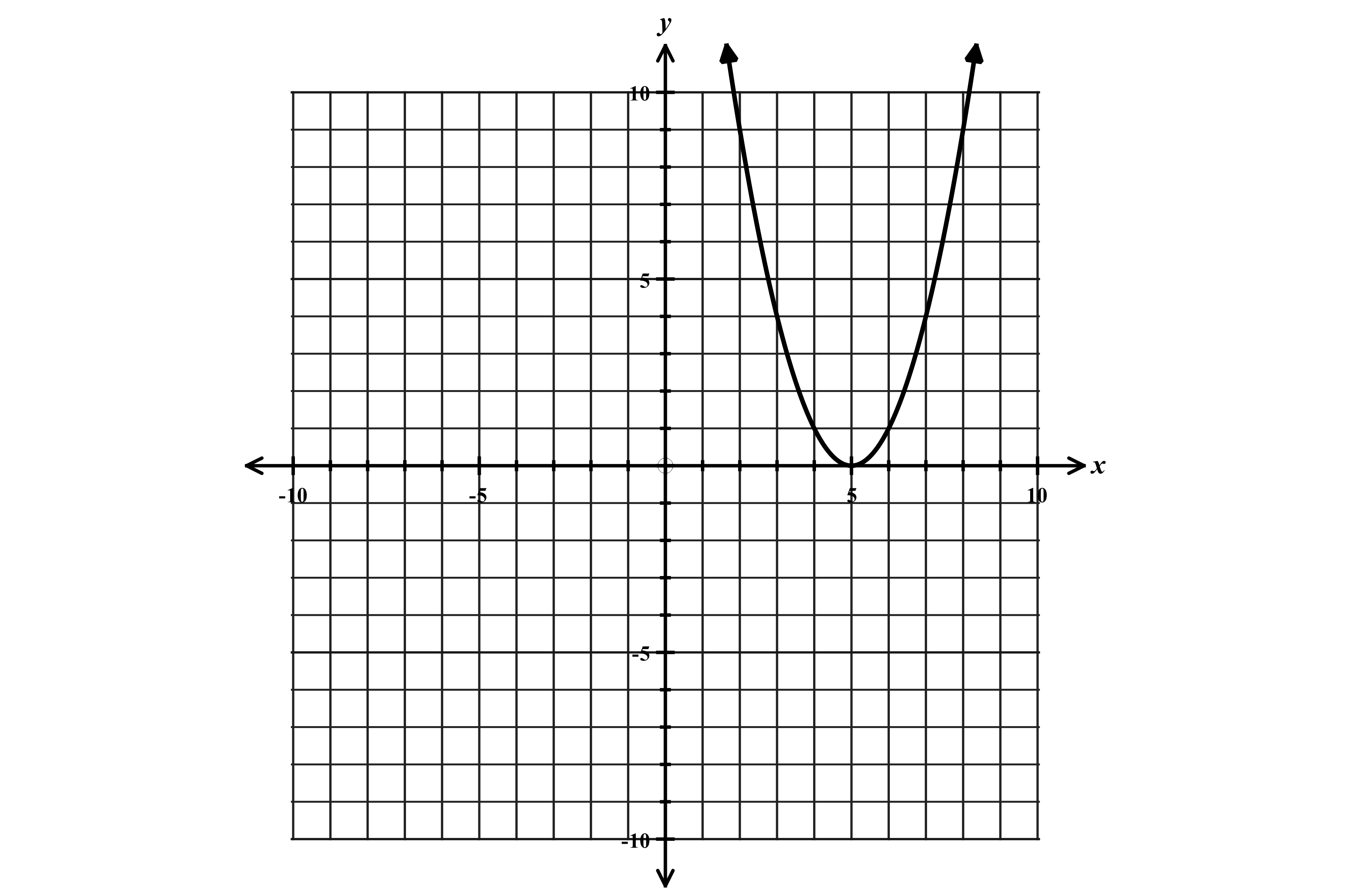 Vertex:                                                                     Vertex: 				Vertex: Shifted right 5 units 			  Shifted left 4 units and down 5 units                   Shifted right 4 units and up 8 unitsDomain:   or 		  Domain:   or                       Flipped: : a is negativeRange:   or 			  Range:   or                                       Compressed or narrower										Domain:   or 										Range:   or Function 5: Square root functionParent Function:      General form of square root function:                                     Graph of                                                                                                  Graph of 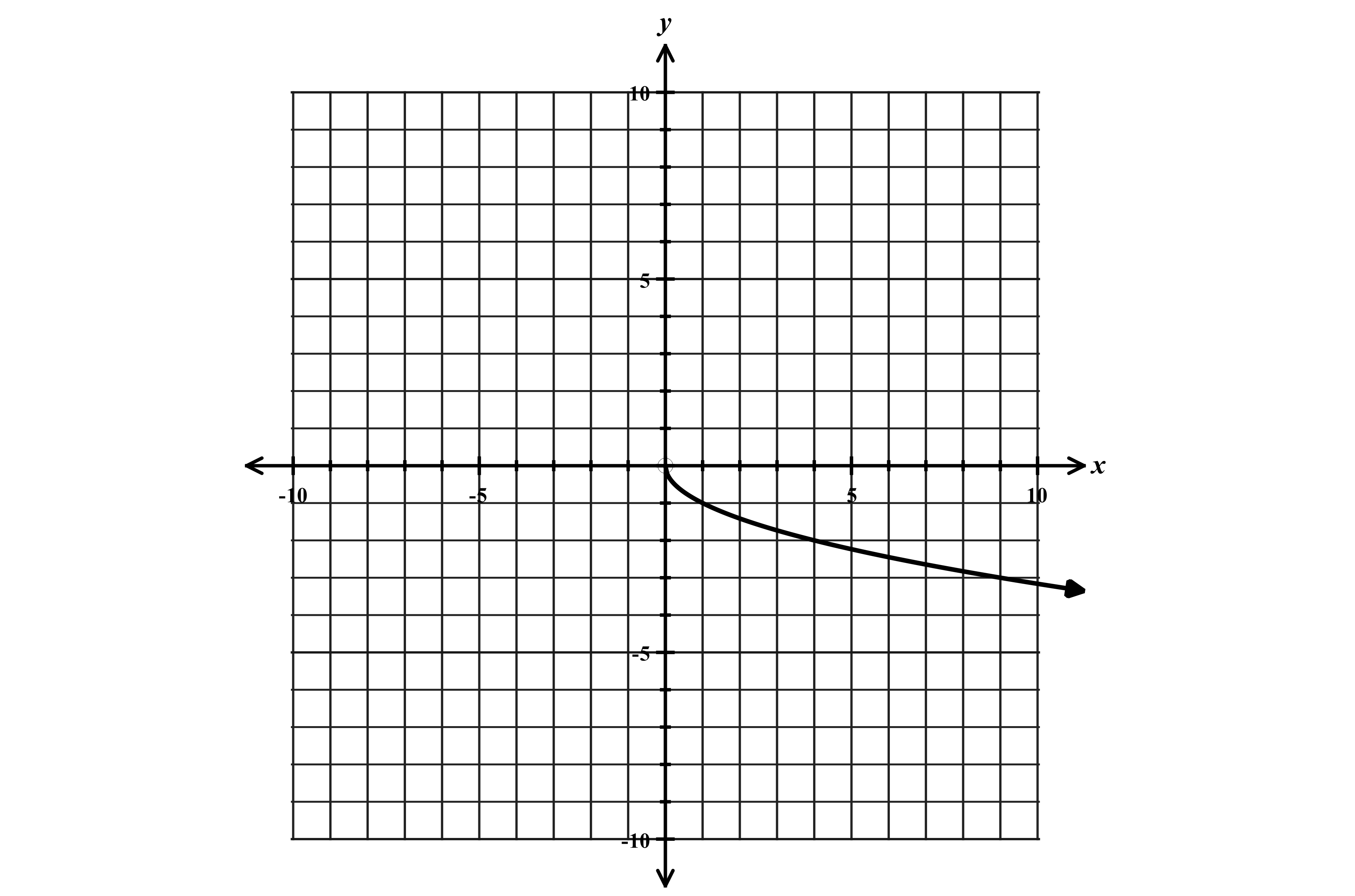 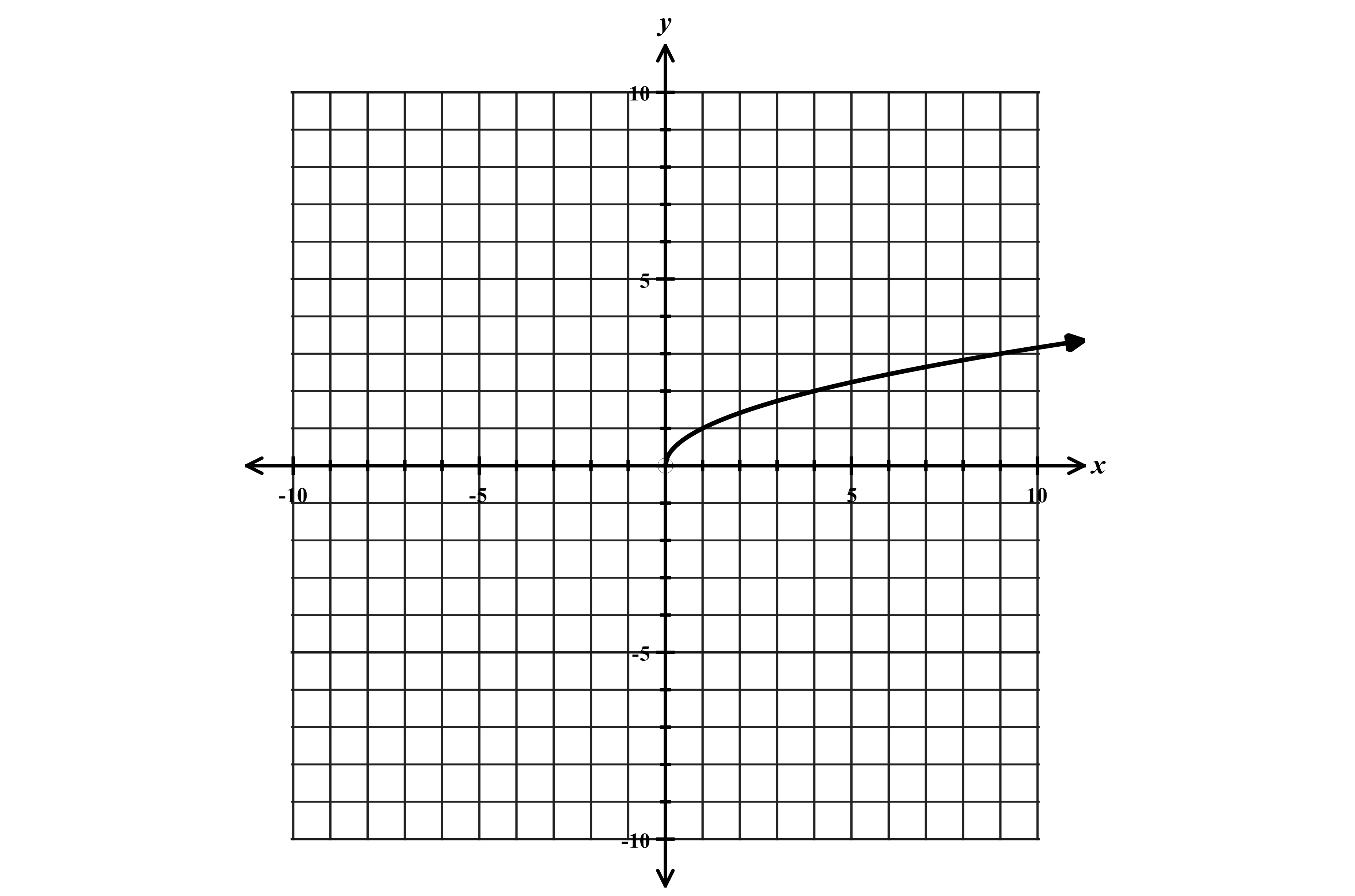         Increasing over the interval  or                                                 Decreasing over the interval or  “Flipped”        Domain  or            			             Domain  or                   Range  or 				             Range  or Shifting, compressing, and stretching square root functions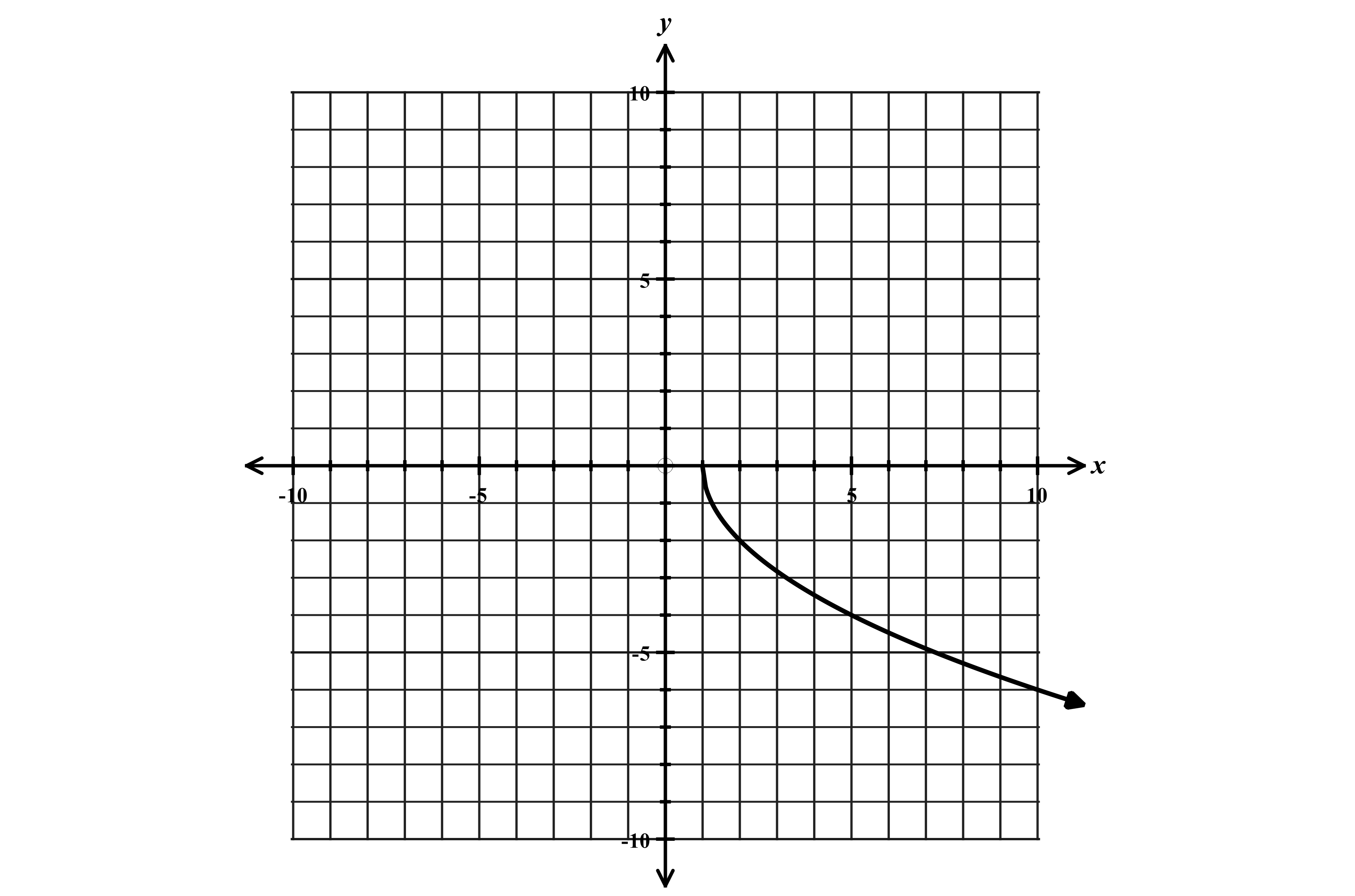 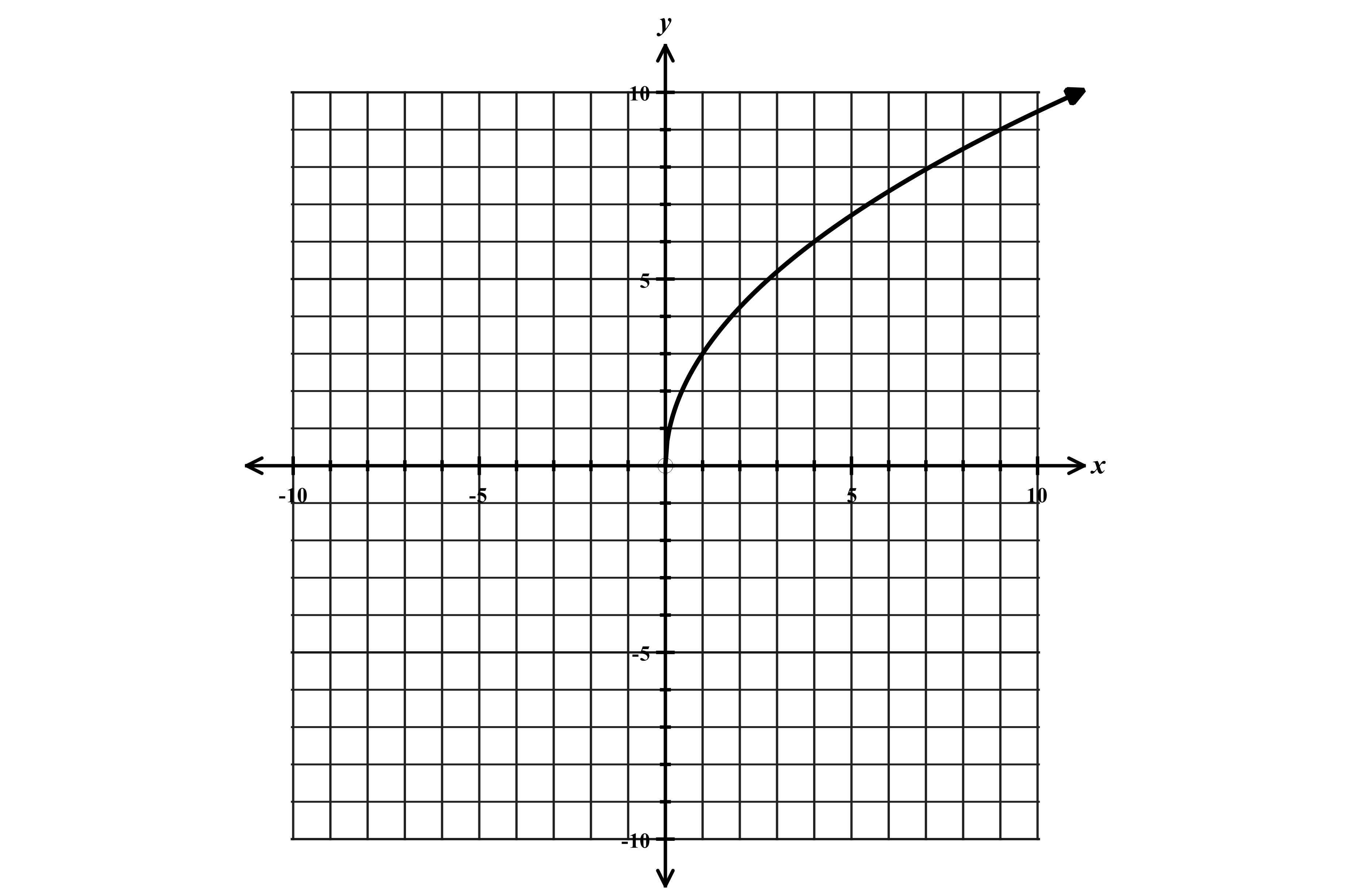 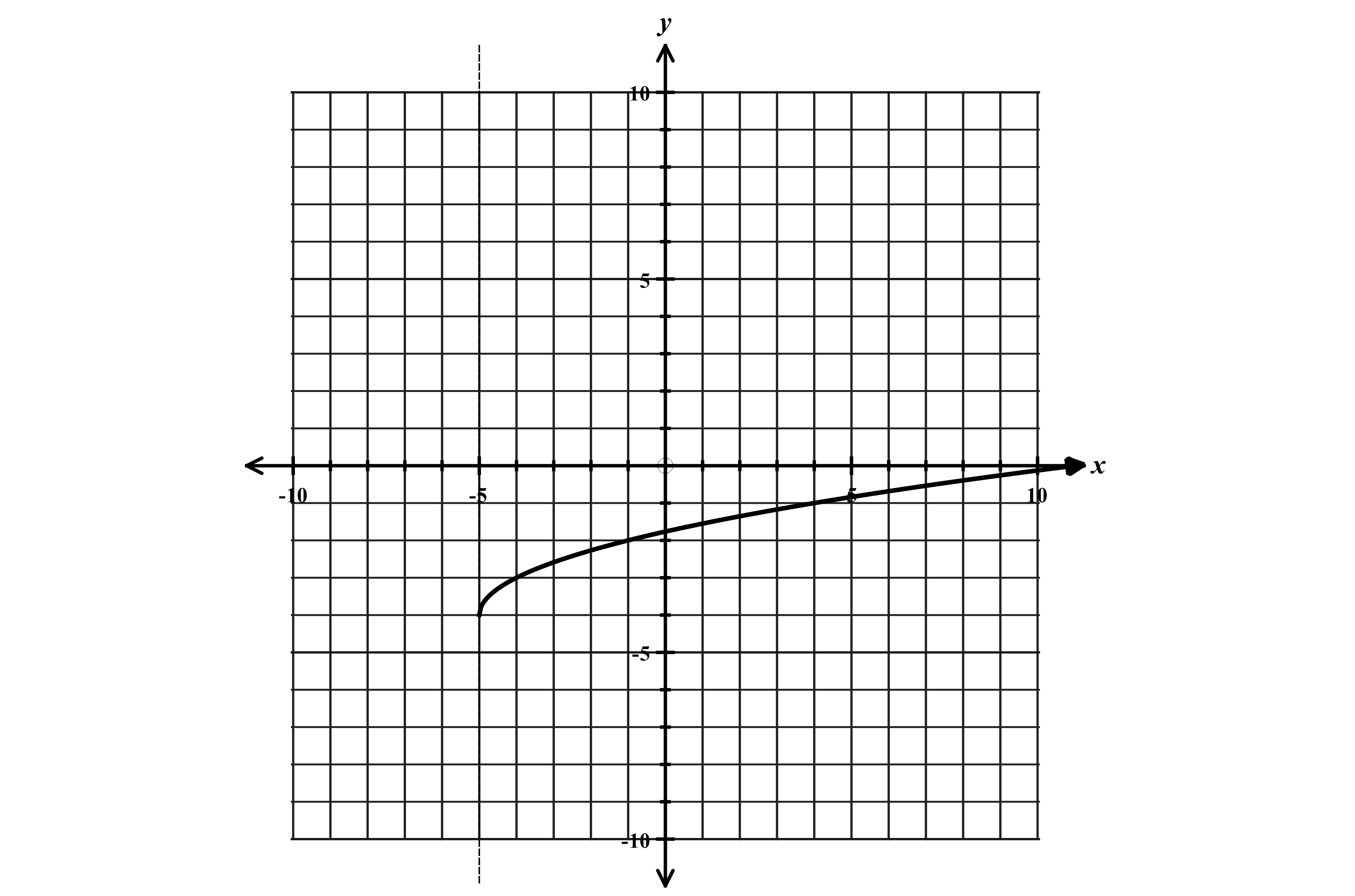 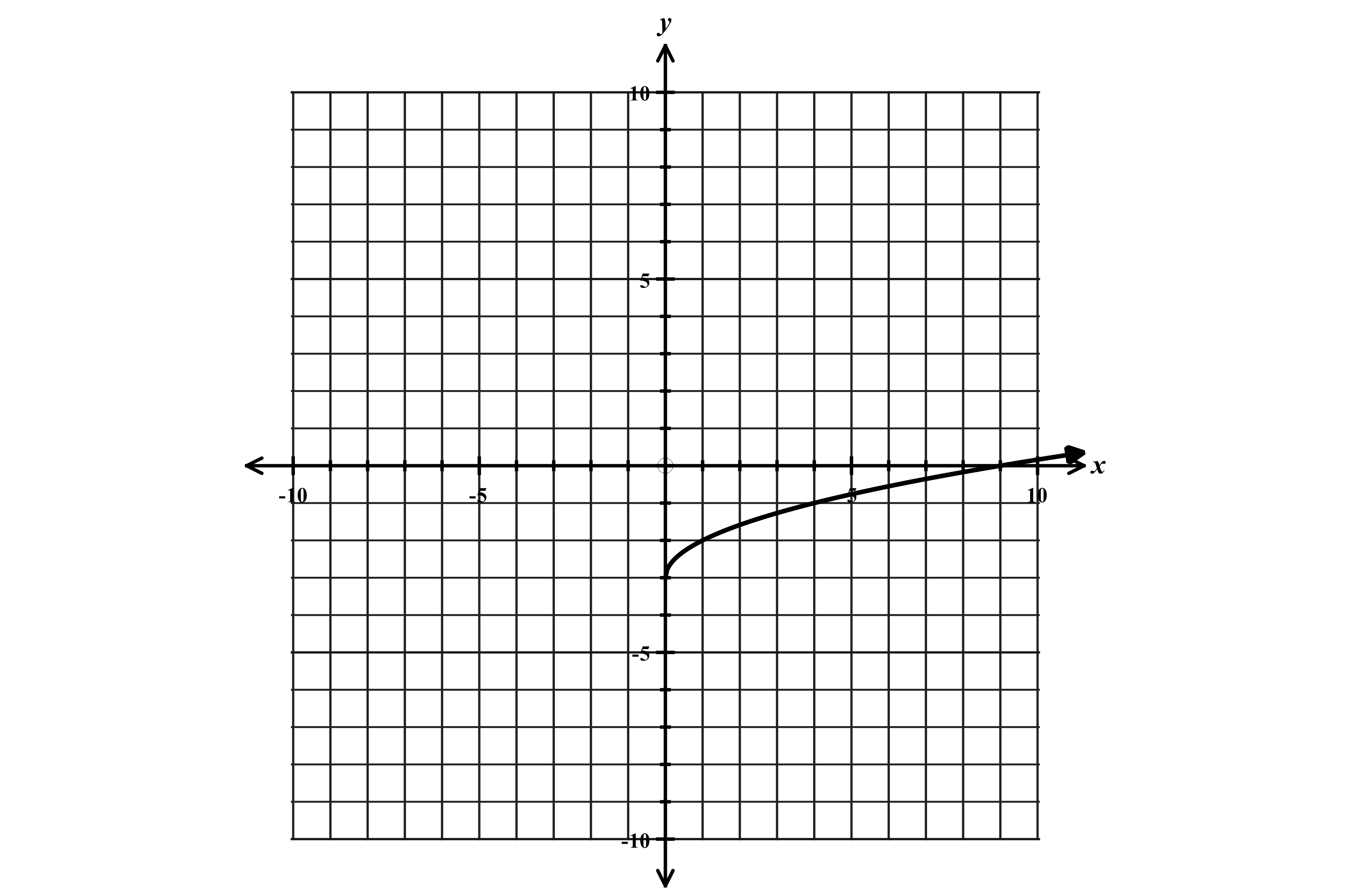 Shifted down 3 units                       Shifted left 5 down 4                           Stretched vertically                            Flipped, stretched, and right 1Domain  or                   Domain or                Domain  or                      Domain  or                    Range  or               Range or                   Range  or                          Range  or Function 6: Cube root functionParent function:     General form of a cube root function                               Graph of     					                  Graph of 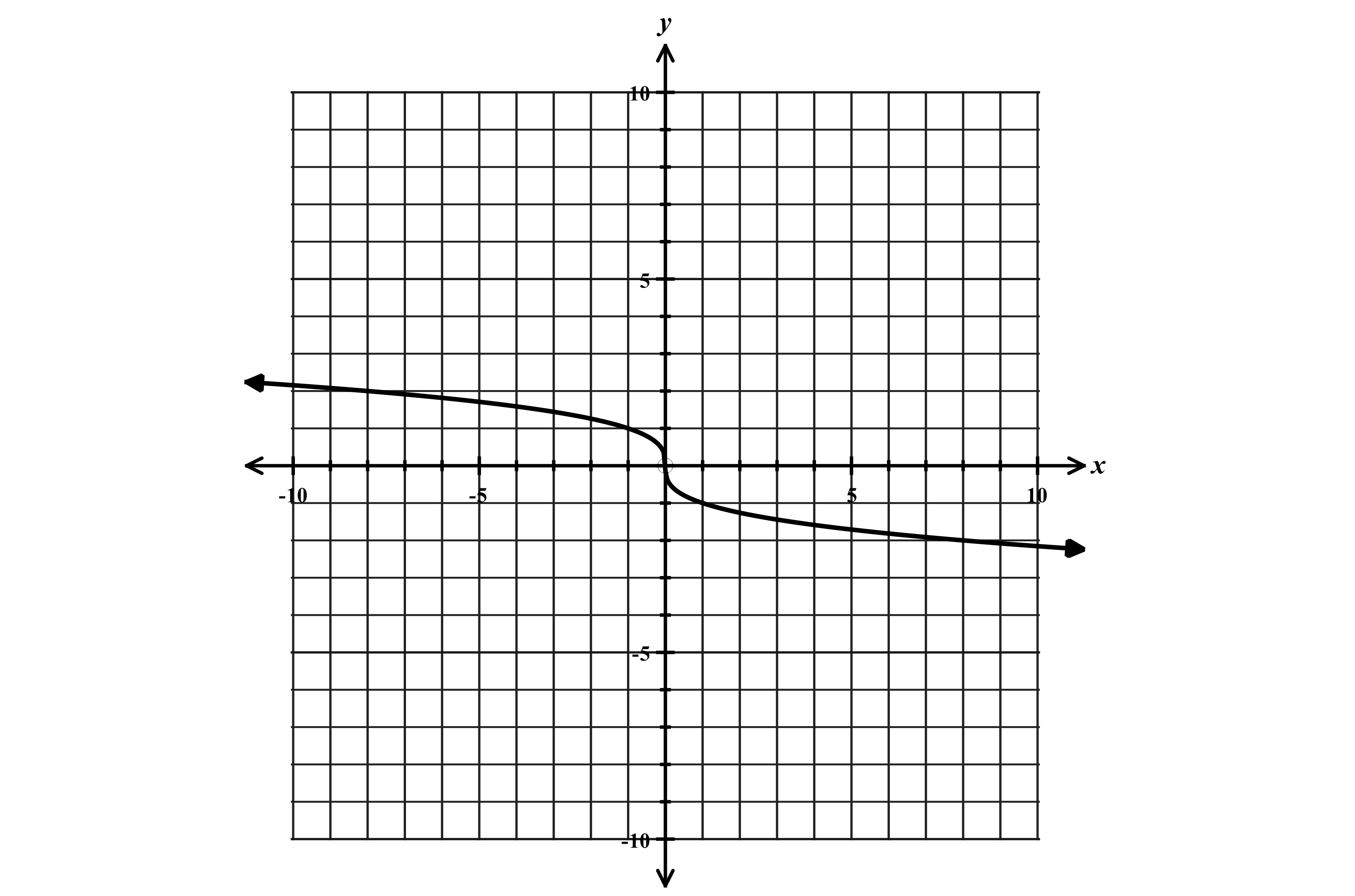 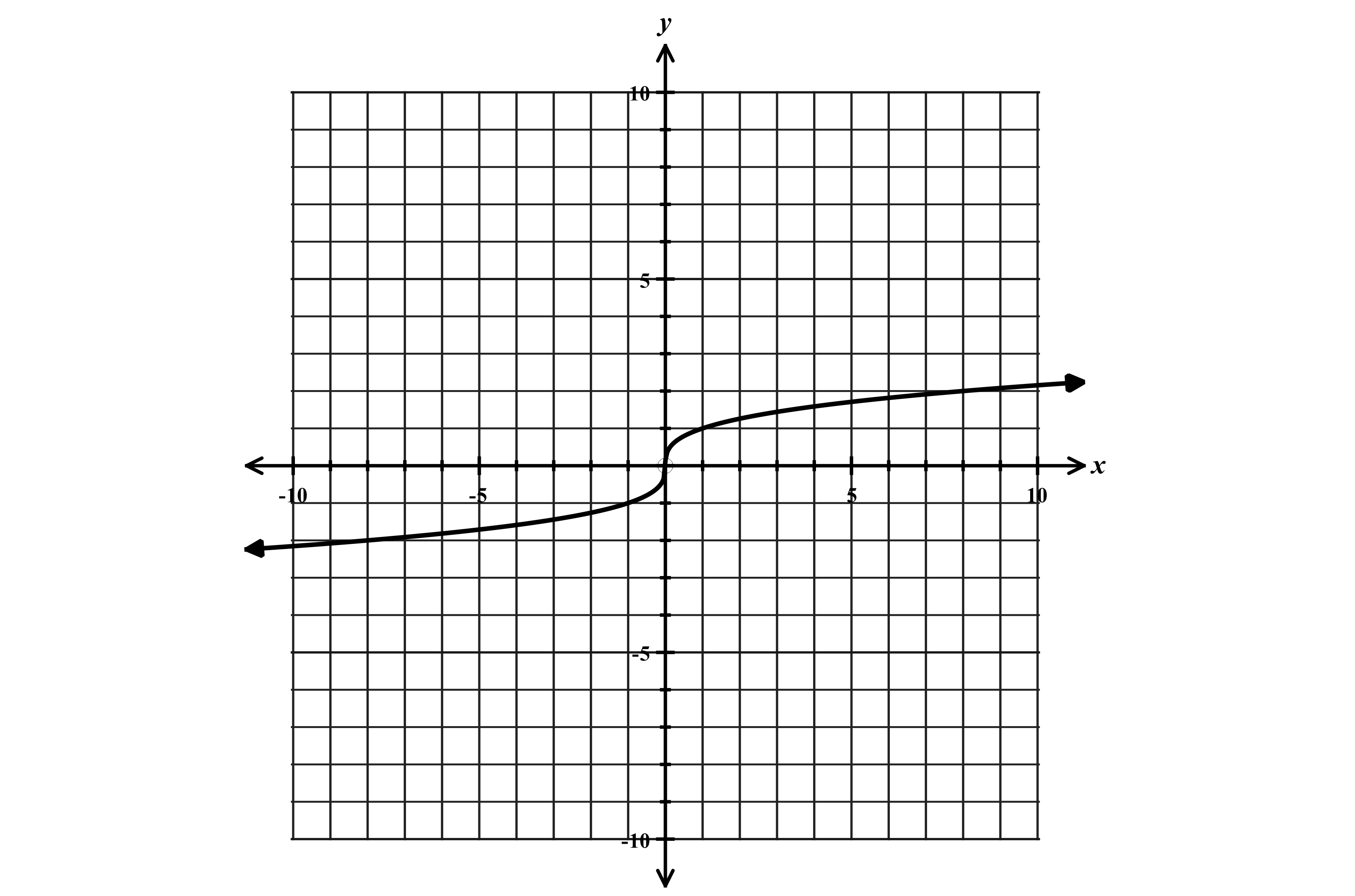          Domain:  or 				         Domain:  or          Range:  or 					         Range:  or 								         Flipped (negative coefficient) Shifting, compressing, and stretching cube root functions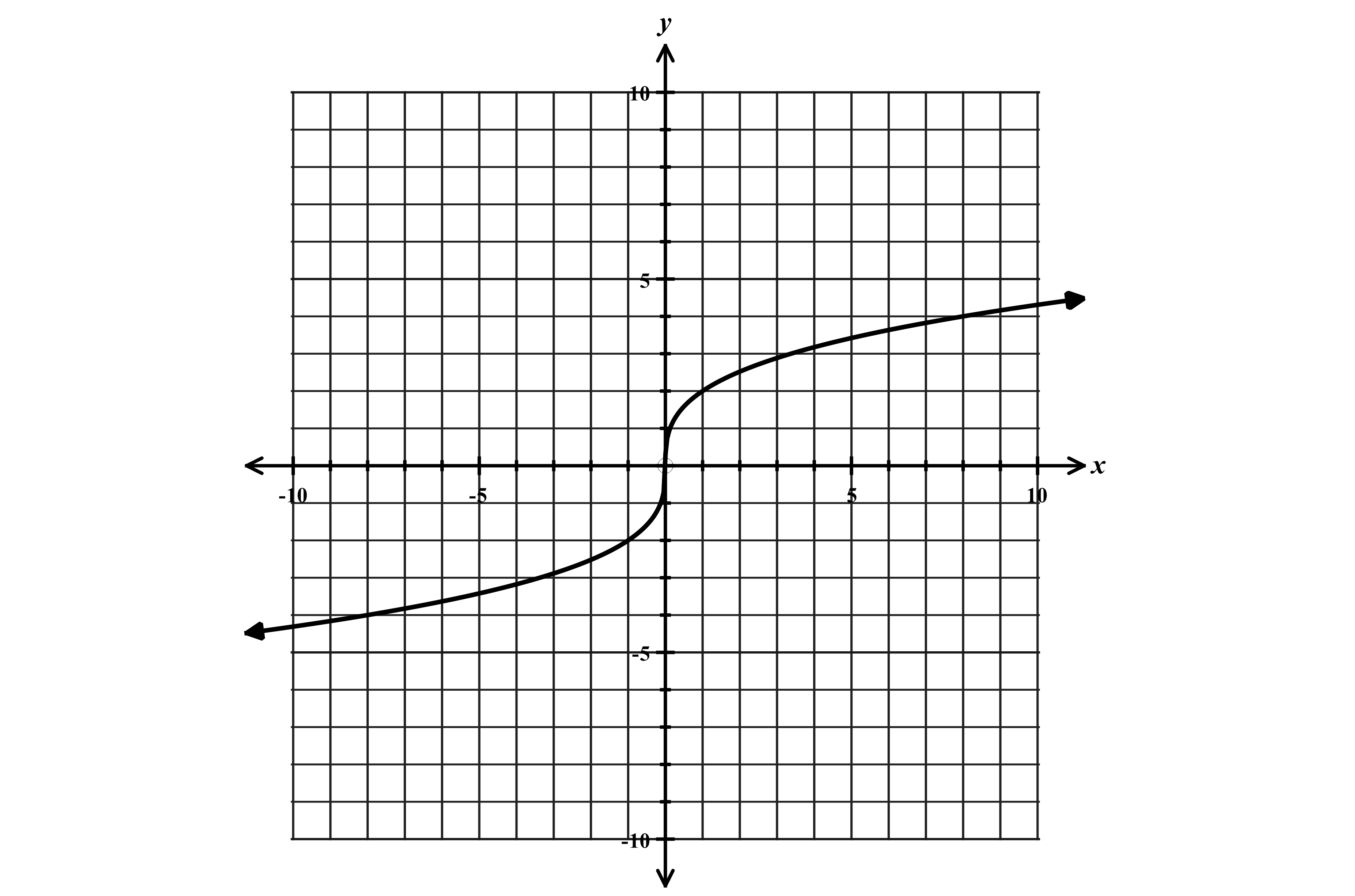 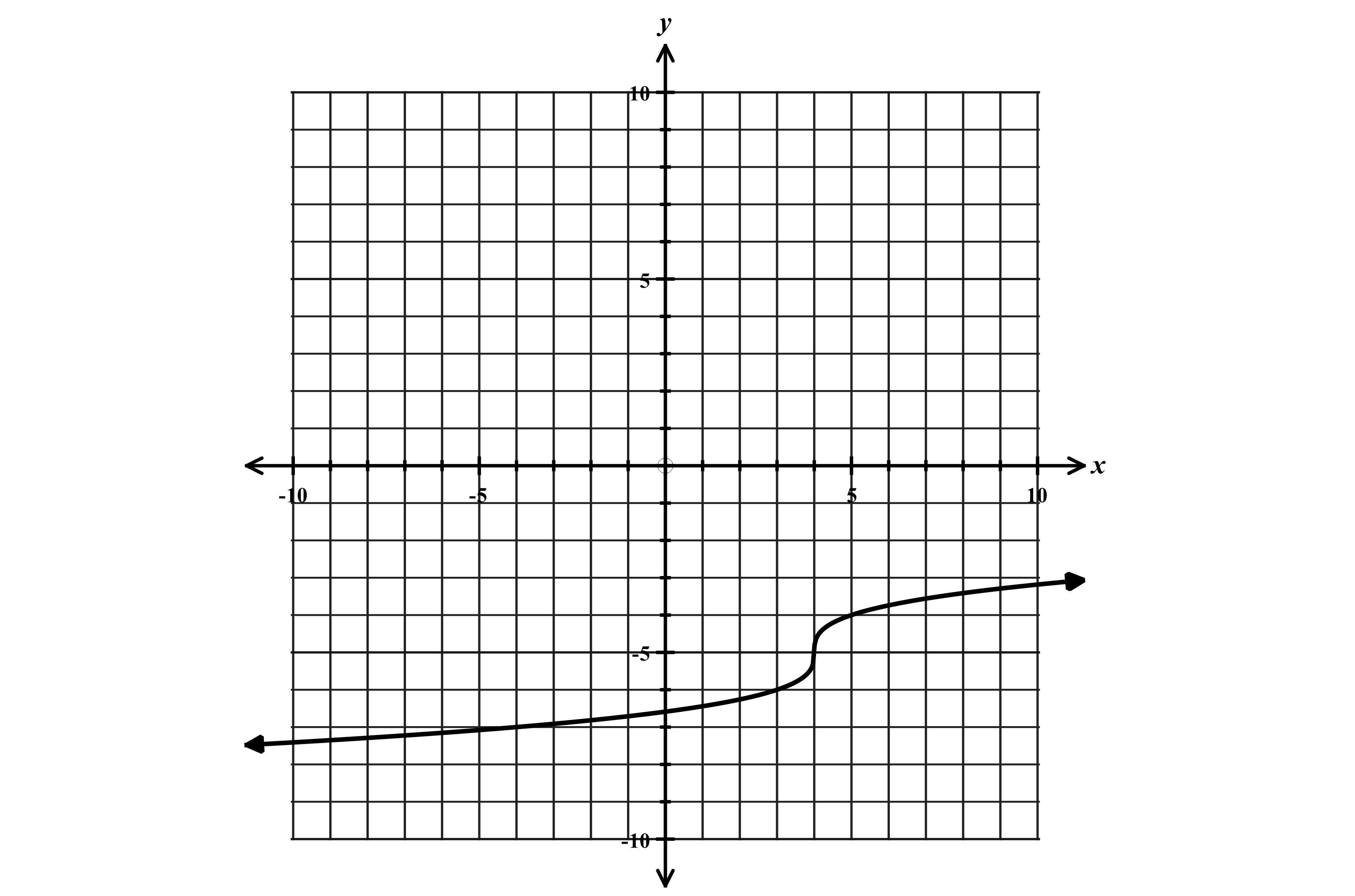 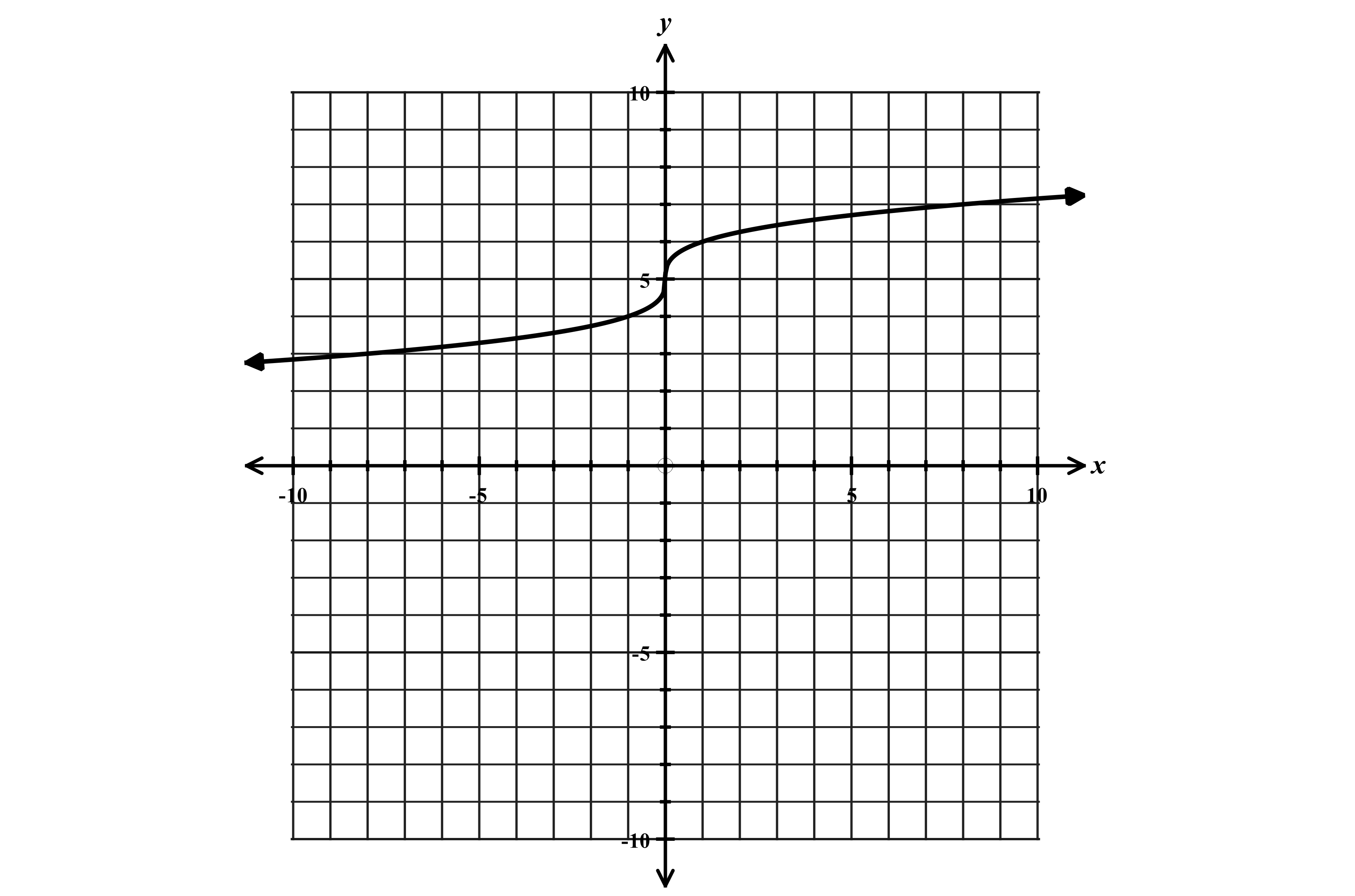                     Shifted up 5 units			     Shifted right 4 units and down 5                                    stretched verticallyRestricting the Domain of Functions and the Effect on the RangeOften times we are asked to restrict the domain of a function and only graph the function over a specified interval.  The examples below show how to determine the range of a function when the domain is restricted.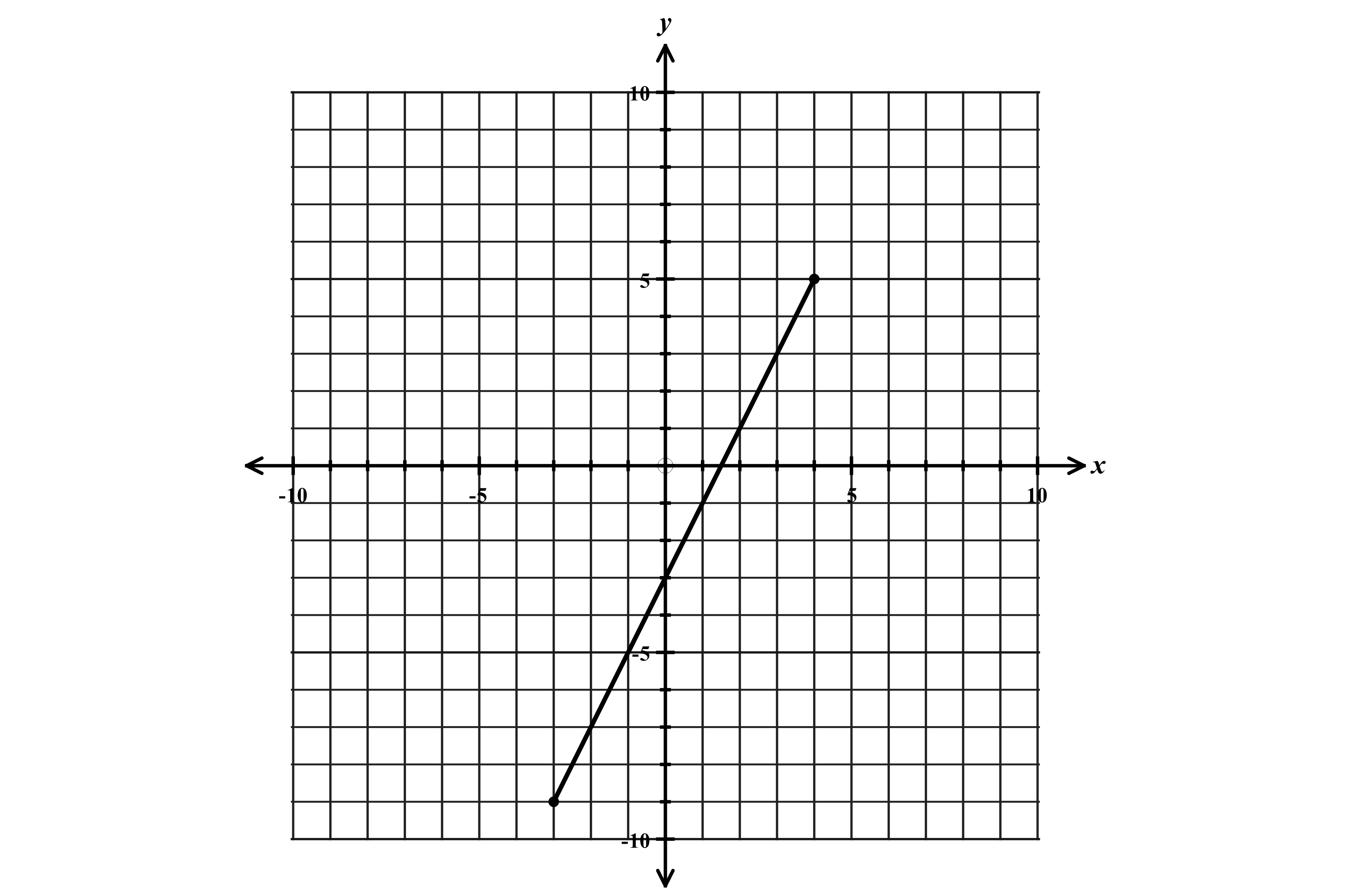 1.  Graph the function  over the interval       Create a table that only includes domain values from -3 to 4       Then graph the function with endpoints.      Careful of the included and excluded domains!! (closed vs. open endpoints)    The range can be determined from the table or the graph.     Range:   or 2.  Graph the function  over the domain 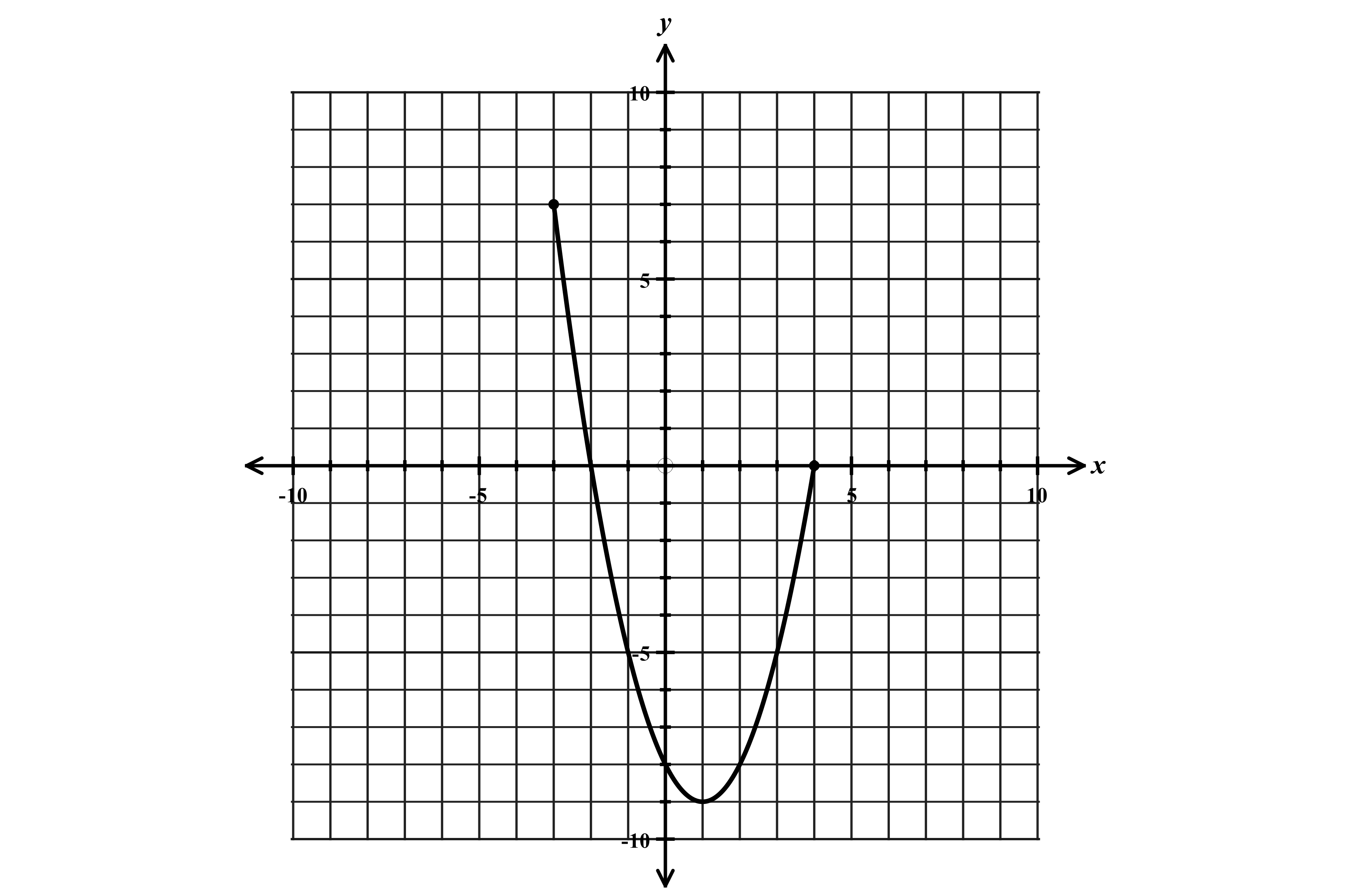 Range:  or Find the minimum and maximum range values from the table or the graph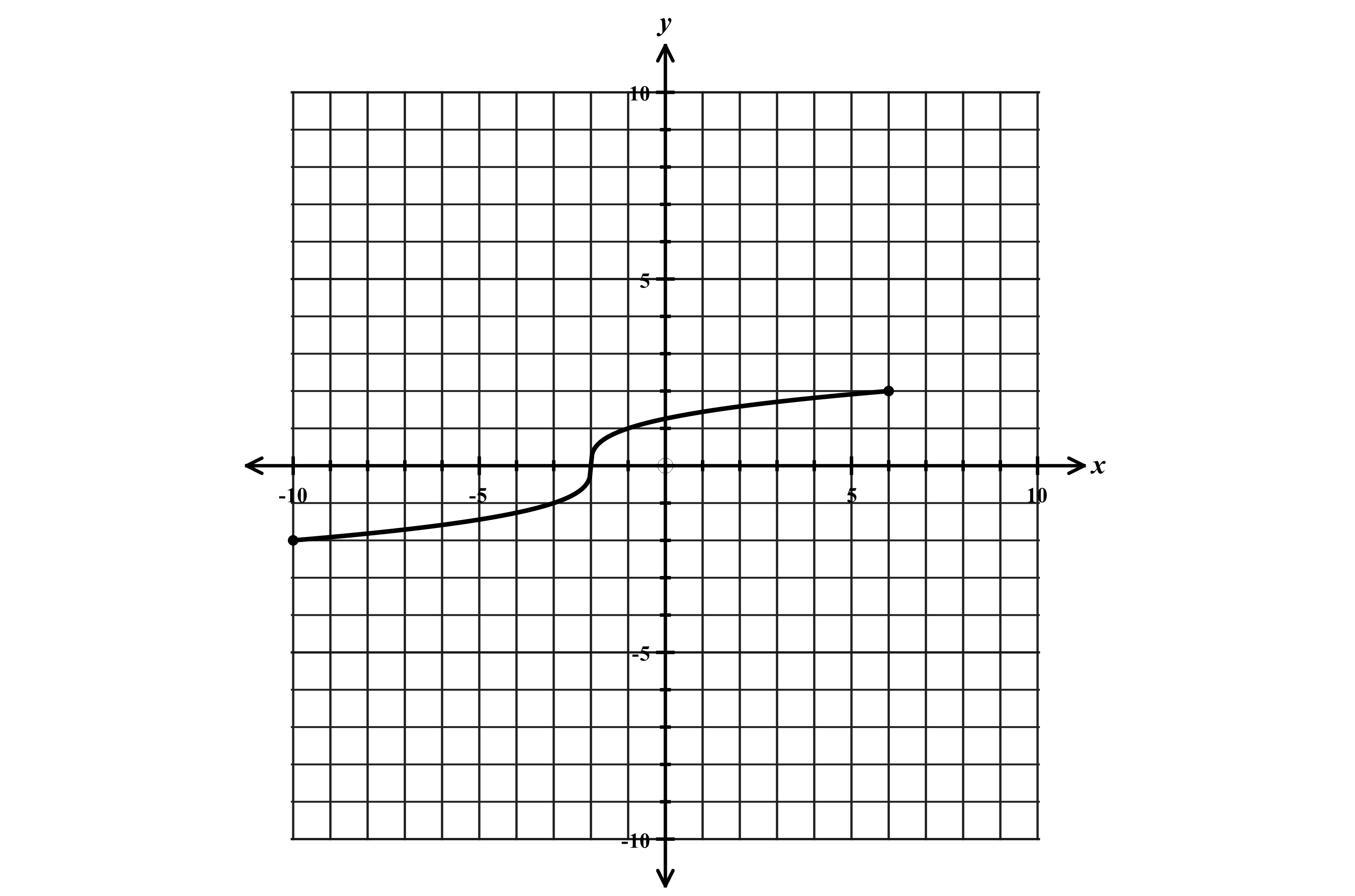 3.  Graph the function  over the given domain.     Range:   or -2-10123-7-5-3-113-2-3-1-30-31-32-3-27-16051423-33-22-1100-11-22-33-81-70-6-1-5-2-4-3-3-2-2-1-3-2-101122438416-3-9-2-4-1-1001-12-43-9-39-24-110011243900114293164255-8-2-1-1001182273-3-2-101234-9-7-5-3-1135-3-2-10123470-5-8-9-8-50-10-3-2-16-2-1012